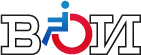 ДАЙДЖЕСТ СМИосновных тем по инвалидностис 30 марта по 05 апреля 2019 г.Москва05 апреля 2019 г.С О Д Е Р Ж А Н И Е01.04.2019, Российское агентство правовой и судебной информации. «ОП призывает регионы активнее выдвигать кандидатуры на соискание госпремии»http://rapsinews.ru/human_rights_protection_news/20190401/297144906.html                 Общественники готовятся определять лауреатов госпремий за достижения в благотворительной и правозащитной деятельности и призывают регионы активнее выдвигать кандидатуры, достойные награды, сообщает пресс-служба Общественной палаты (ОП) РФ.Прием документов на соискание премий начался 30 марта.«В офисе уполномоченного по правам человека состоялось заседание Общественной комиссии при президенте по определению кандидатур на присуждение двух государственных премий РФ — за выдающиеся достижения в области правозащитной и благотворительной деятельности.Награды учредили в 2016 году, с тех пор глава государства вручал их трижды. В 2016 году — Елизавете Глинке и основателю первого в России детского хосписа, члену ОП РФ Александру Ткаченко, в 2017-м — правозащитнице Людмиле Алексеевой и председателю Благотворительного фонда помощи детям, больным лейкемией, Республики Татарстан Владимиру Вавилову. Лауреатом премии в сфере правозащиты за 2018 год стал председатель Всероссийского общества инвалидов Михаил Терентьев, премия за достижения в благотворительной деятельности была присуждена Льву Амбиндеру, руководителю фонда помощи тяжелобольным детям, сиротам и инвалидам «Русфонд», — напоминают в ОП.По словам члена Общественной комиссии и председателя комиссии палаты по поддержке семьи, материнства и детства Дианы Гурцкой, в этом году могут измениться сроки вручения премии. «Скорее всего, это состоится в рамках празднования Дня России — церемония пройдет более торжественно и величаво, чем прежде. Призываю всех россиян активно участвовать в выдвижении кандидатур, ведь в регионах огромное количество правозащитников и благотворителей, которые достойны этой высочайшей награды!» — сказала Гурцкая.Вернуться к оглавлению01.04.2019, Агентство социальной информации. «Автопробег в поддержку людей с синдромом Дауна прошел в Перми»https://www.asi.org.ru/report/2019/04/01/perm-deti-s-sindromom-dauna-avtoprobeg/                 Первый автопробег Down to Russia прошел по маршруту Пермь – Ижевск – Казань – Нижний Новгород – Москва – Казань – Пермь.Автопробег, посвященный Всемирному дню человека с синдромом Дауна, проходил с 16 по 24 марта 2019 года. В автопробеге приняли участие 20 человек, в том числе  восемь «солнечных» детей, восемь мам и четверо волонтеров – художники творческого содружества «Волшебство настоящее» Свами и Саша Ард, художник и видеорепортер Денис Константинов и мастер неонового шоу «Краски луны» Александр Криворотько.«В автопробеге мы постарались объединить всех, кто как-то связан с проблемой синдрома Дауна. А цель – увидеть наших детей счастливыми, нужными не только родителям, но и обществу. Мы хотели показать, что люди с синдромом могут самостоятельно перемещаться не только в рамках своего города, но и страны, и мира», — рассказала организатор путешествия Наталья Воронцова.Участники автопробега посетили зоопарк в Ижевске, побывали на экскурсиях в Нижнем Новгороде и Казани. В международном центре «Творческая усадьба «Гуслица» в городе Ликино-Дулево Московской области волонтеры и участники экспедиции дали представление «Неоновое шоу». В Москве они приняли участие в празднике, посвященном Дню человека с синдромом Дауна.«В нашей стране жизнь людей с синдромом Дауна до сих пор окружена массой заблуждений и предрассудков. Между тем во всех цивилизованных странах мира эти стереотипы были опровергнуты уже давно. Мы стараемся использовать накопленный опыт, следить за открытиями в этой области, чтобы воспитать и вырастить наших детей как можно лучше. Для этого мы встречаемся, общаемся, участвуем в спортивных состязаниях и совместных мероприятиях. Мы стараемся пробить стену изоляции, показать миру, что люди с синдромом Дауна – такие же люди, а во многом даже лучше всех окружающих», — отметила Наталья Воронцова.«Сейчас родители особых детей поняли, что нужно объединять усилия, – говорит председатель Пермской краевой организации ВОИ Надежда Романова. – Мы проводим уже второй год подряд праздник для детей и видим, сколько проблем у их семей. Мы готовы учредить АНО, помогать ресурсами, чтобы люди с лишней хромосомой не чувствовали себя лишними».Вернуться к оглавлению04.04.2019, «Советский спорт». «Более сотни спортсменов собрали чемпионат Республики Коми по плаванию среди инвалидов»https://www.sovsport.ru/ssr/2:895833                 В заплывах примут участие 134 спортсмена из 11 муниципалитетов региона.В Сыктывкаре на базе бассейна «Спортивной школы по плаванию «Орбита» стартовали чемпионат и первенство Республики Коми по плаванию в зачет VII круглогодичной республиканской спартакиады инвалидов.Перед началом соревнований на церемонии открытия участников поприветствовали министр физической культуры и спорта Республики Коми Николай Бережной, Председатель КРО ВОИ Маргарита Колпащикова и президент региональной федерации плавания Юрий Колмаков.В заплывах примут участие 134 спортсмена из 11 муниципалитетов региона - Воркуты, Печоры, Усинска, Ухты, Корткеросского, Прилузского, Сысольского, Сыктывдинского, Удорского, Усть-Вымского, Усть-Куломского районов.Пловцы поборются за награды на дистанциях 50 м и 100 м на спине, а также 50 м и 100 м вольным стилем. Завершат программу соревнований мужская и женская эстафеты 4х50 также вольным стилем.Вернуться к оглавлению02.04.2019, «Комсомольская правда в Пскове и Великих Луках». «ПсковГУ окажет бесплатную юридическую помощь людям с ограниченными возможностями»https://www.pskov.kp.ru/online/news/3435277/                 Соглашение об этом подписали врио ректора учебного заведения Марина Махотаева и председатель регионального отделения всероссийского общества инвалидов Пскова Марина Борисенкова.Псковский государственный университет окажет бесплатную юридическую помощь людям с ограниченными возможностями здоровья. Как передает корреспондент «Комсомольской правды — Псков», соглашение об этом подписала врио ректора учебного заведения Марина Махотаева и председатель регионального отделения всероссийского общества инвалидов , депутат Псковского областного Собрания Марина Борисенкова.У инвалидов есть потребность в юридических консультациях по разным вопросам, например, предоставлении льгот, лекарств, - заметила Марина Эдуардовна. - Иногда нужно и помочь разобраться в ситуациях, когда инвалид оказался в бесправном положении из-за каких-либо документов.Помощь по возникающим вопросам будет оказывать «Юридическая клиника» ПсковГУ, где пробуют свои силы студенты юридического факультета. Но обращаться напрямую туда не нужно. Человек с ограниченными возможностями может связаться с обществом инвалидов Пскова и, в зависимости от своего местоположения, получит ответ.- У нас гибкая система помощи, - заметил заместитель председателя общества Эдуард Малин. - Консультации будут оказываться адресно, в зависимости от количества обращений. Все ответы обязательно будут предоставляться в письменной форме. Мы постараемся сделать систему как можно проще.Вернуться к оглавлению30.03.2019, «Мытищинское информационное агентство Московской области». «ПараАртиада в области культуры и искусства пройдёт 24-25 мая»http://inmytishchi.ru/novosti/kultura/paraartiada-v-oblasti-kultury-i-iskusstva-proydyot-24-25-maya                 24-25 мая состоится олимпиада в области культуры и искусства – ПараАртиада Москвы и Московской области, сообщается в материалах организаторов мероприятия.В олимпиаде могут принять участие люди с ограниченными возможностями здоровья в возрасте от двенадцати до восьмидесяти лет по следующим номинациям:декоративно-прикладное искусство (можно заочно),изобразительное искусство (можно заочно),литература (можно заочно),вокал (академический, фольклорный, эстрадный),музыка,театр,хореография (подразделяется на две категории: общие заболевания и ПОДА).А также по четырём специальным номинациям:подвижничество,меценатство,спонсорство,хранительство культурного наследия.ПараАртиада проводится в концертно-выставочном формате, и состоится в муниципальном учреждении «Спортивный центр им. А. Гринина» по адресу: г. Озёры, ул. Парковая д. 2Б.Заявки на участие принимаются как от руководителей общественных организаций инвалидов всех уровней (в т.ч. от ВОИ), так и от частных лиц.Заявки принимаются до 1-го мая включительно по адресу paraartiada_mo@list.ru Основным спонсором ПараАртиады является Московская областная Дума.Участники награждаются благодарственными письмами и памятными подарками.ПараАртиада МО является отборочным туром на Международный фестиваль ЕВРОПАРАФЕСТ, который пройдёт на ВДНХ (г. Москва).Вернуться к оглавлению31.03.2019, Gorobzor.ru (Республика Башкортостан). «В Уфе завершились соревнования по бильярду среди лиц с ПОДА»https://gorobzor.ru/novosti/proisshestviya/25197-v-ufe-zavershilis-sorevnovaniya-po-bilyardu-sredi-lic-s-poda                 В Уфе прошли Республиканские соревнования по бильярду среди лиц с поражением опорно-двигательного аппарата. Они пойдут в зачет XXVIII Спартакиады, посвященной 30-летию Физкультурно-спортивного клуба инвалидов «Идель», сообщили в пресс-службе БРО Всероссийское общество инвалидов.- Со всей республики съехались более 100 участников в составе 26 команд. Соревнования проходили по блиц-системе, когда участники из каждой подгруппы боролись друг с другом в течении полутора часов. В итоге победители подгрупп боролись между собой за первое место, - рассказали в Обществе.Уточняется, что по итогам состязаний победителями в командном зачете стала команда города Туймазы, второе место у сборной команды города Кумертау, бронзу завоевала команда Уфимского дома-интерната для престарелых и инвалидов.- Были подведены итоги и в личном зачете. Места распределились среди мужчин следующим образом: первое место у Алима Газизова (Октябрьский), второе – у Валерия Васина (Дюртюли), третье – завоевал Вадим Никеров (Кумертау), - отметили в пресс-службе БРО Всероссийское общество инвалидов.Также отмечается, что среди женщин победительницей соревнований стала представительница команды Янаула Наталья Ростова. Серебро у Эльнары Махмудовой из Туймазов, третье место досталось Тансылу Абубакировой из Уфы.Вернуться к оглавлению01.04.2019, портал "Мегатюмень.ру". «В Тюмени пройдет областной фестиваль КВН среди людей с ограниченными возможностями здоровья»https://news.megatyumen.ru/news/society/230300/                 В Тюмени состоится областной фестиваль КВН среди молодых людей с ограниченными возможностями здоровья. Участниками традиционного праздника юмора и смеха станут команды, сформированные из 4-10 человек, которые были созданы в общественных организациях инвалидов, реабилитационных центрах, муниципальных центрах социального обслуживания населения, центрах культуры и досуга, молодежных центрах.Принять участие в фестивале смогут молодые люди в возрасте от 14 до 35 лет. К весеннему КВН команды подготовят выступления на тему «Планета эксперимента», встретившись с соперниками во фристайле (пятиминутное приветствие) и разминке.По результатам игры команда-победитель получит Кубок КВН. Кроме того, жюри определит победителей в номинациях: «Диплом Первой степени», «Диплом Второй степени» и «Диплом Третьей степени».Наиболее яркие представители веселых и находчивых войдут в состав сборной команды, которая представит Тюменскую область на Межрегиональных играх и в лигах КВН. Тех, кто хочет посмотреть на веселые состязания и поболеть за участников, приглашают на финал Весеннего Фестиваля КВН во Дворец творчества и спорта «Пионер» 26 апреля в 16 часов!Учредителями и организаторами областного фестиваля КВН являются департамент социального развития Тюменской области, региональный департамент физической культуры, спорта и дополнительного образования, Дворец творчества и спорта «Пионер», областной реабилитационный центр для детей и подростков с ограниченными возможностями «Родник», а также тюменская региональная организация Всероссийского общества инвалидов.Вернуться к оглавлению01.04.2019, «53 новости» (Новгородская область). «Названы участники комиссии, которая будет проверять работу новгородской скорой помощи»https://53news.ru/novosti/47011-nazvany-uchastniki-komissii-kotoraya-budet-proveryat-rabotu-novgorodskoj-skoroj-pomoshchi.html                 Работа специально созданной комиссии направлена не только на проверку качества оказания медицинской помощи, но и на выработку предложений, которые улучшат работу станций скорой.Об этом рассказал сегодня, 1 апреля, заместитель начальника управления информационной политики администрации губернатора Новгородской области Иван Сизов.По его словам, на данный момент формируется план работы комиссии. Планируется, что она приступит к активным действиям уже на этой неделе.«Много сообщений о работе скорой помощи поступает от жителей Шимского района. Безусловно, каждый случай будет рассматриваться. Комиссия будет работать публично и регулярно делиться результатами своих расследований», — рассказал замначальника управления.В состав комиссии вошли: президент региональной организации всероссийского общества гемофилии Игорь Авшаров, замглавврача Новгородской областной больницы по хирургической работе Сергей Новиков, замглавного врача станции скорой помощи Наталья Ревина, консультант отдела охраны здоровья населения Сергей Сорокин, председатель региональной организации всероссийского общества инвалидов Александр Терлецкий, председатель комиссии по охране здоровья и поддержке семей, материнства и детства региональной Общественной палаты Ольга Хруцкая, корреспондент ВГТРК Олеся Иванова и главный редактор газеты «Новгородские ведомости» Игорь Свинцов.Комиссия будет разбираться в спорных ситуациях, о которых сообщают СМИ или жители Новгородской области в социальных сетях. Также Иван Сизов подчеркнул, что новгородцы могут обращаться с жалобами напрямую в министерство здравоохранения по телефонам, которые есть в открытом доступе.Вернуться к оглавлению02.04.2019, ИА «Чита.Ру» (Забайкальский край). «ПАЗик вернулся - в Чите презентовали новую маршрутку»https://www.chita.ru/foto/128207/                 Первый рейсовый автобус с возможностью перевозки инвалидов-колясочников запустили в Чите 1 апреля.Машина оснащена пандусом, поручнями и специальной площадкой, где комфортно может разместиться пассажир на коляске. Также есть кнопки вызова, с помощью которых водителя можно оповестить, что человек подъезжает к своей остановке, и ему требуется помощь.Удобство и комфорт уже оценили члены Всероссийского общества инвалидов. Это первая машина, которая в испытательном режиме будет ходить по маршруту №3, где расположено большинство здравоохранительных учреждений.Есть договорённость с дилерами на поставку 50 автобусов в течение 2-3 лет. Пока предприниматель Артём Меняйло планирует вывести по два оснащённых транспортных средства на каждый маршрут, если машина положительно зарекомендует себя в техническом плане.Водительский экипаж социально ориентированный, никаких проблем с погрузкой и помощью для людей не будет. Тариф — 28 рублей, для пассажиров со льготами — 14 рублей, для колясочников — бесплатный.Вернуться к оглавлению03.04.2019, ИА «Стерлеград» (Республика Башкортостан). «Первенство по кибатлетике впервые прошло в Уфе»https://sterlegrad.ru/newsrb/111988-pervenstvo-po-kibatletike-vpervye-proshlo-v-ufe.html                 Второго апреля в Уфе в день открытия выставки «Неделя здравоохранения Республики Башкортостан» состоялось «Открытое первенство по кибатлетике «УФА-2019», на которое зарегистрировалось 35 участников. Состязания проводились для людей с инвалидностью, использующих электрические коляски, протезы голени, протезы бедра и протезы рук.Мероприятие открыли Управляющий отделением Фонда социального страхования по Республике Башкортостан Латыпов Марат Мукминович, Председатель Башкирской республиканской организации Всероссийского общества инвалидов Ротов Олег Львович и Председатель Правления Союза «Кибатлетика» Давидюк Андрей Павлович»Участники состязались в преодолении трассы, имитирующей различные ситуации, с которыми человек сталкивается в быту ежедневно: преодоление с ношей ступенек, пандуса, входной двери, замена электролампы, развешивание белья, хват протезом руки предметов различной конфигурации и массы, хождение на протезах бедра и голени по бордюрам и пересеченной местности, удержание равновесия, преодоление на электрической коляске уличных препятствий и многое другое.Призовые места состязаний распределились следующим образом:В дисциплине «Коляски с электроприводом»: 1 место — Зиновьев Александр (Уфа) 2 место — Абдуллин Динар (Уфа) 3 место — Хусаинов Юлдаш (Уфа)В дисциплине «Протезы голени»: 1 место — Рахматуллин Фарит (Чишмы), команда «Салават» 2 место — Лямин Павел (Уфа), команда «ОТТО БОКК» 3 место — Карамышев Карим (Стерлитамак), команда «ОТТО БОКК»В дисциплине «Протезы бедра»: 1 место — Нигматуллин Алик (Белебей) 2 место — Байбурин Фанис (Чишмы), команда «Салават» 3 место — Левченко Даниил (Уфа), команда «ОТТО БОКК»В дисциплине «Протезы рук»: 1 место — Дейкина Ольга (Владимир), команда «Сколиолоджик» 2 место — Майоров Максим (Уфа), команда «Салават» 3 место — Мугалимов Данис (Уфа), команда «ОТТО БОКК»В заключительном слове генеральный директор Союза «Кибатлетика» Александр Любинский пригласил кибатлетов принять участие в последующих состязаниях которые будут проводиться в течение 2019 года, включая Первенство России, и выразил пожелание, что кибатлетика в ближайшем будущем станет массовым движением, помогая людям инвалидностью преодолевать трудности, возвращаться к активной жизни и в профессию.Вернуться к оглавлению03.04.2019, «Ставгород» (Ставропольский край). «На Ставрополье следят за доступностью социальных новостроек для инвалидов»http://stavgorod.ru/content/novosti/obschestvo/na-stavropole-sledyat-za-dostupnostyu-sotsialnih-novostroek-dlya-invalidov~125320                 Ещё на этапе строительства или реконструкции специалисты проверяют, соблюдает ли компания предусмотренные законом требования к безбарьерной доступности для инвалидов.Контроль осуществляют две организации, подведомственные краевому министерству строительства и архитектуры: «Управление капитального строительства» и «Государственная экспертиза в сфере строительства».«Государственная экспертиза в сфере строительства» обращает внимание на наличие или отсутствие в проектной документации объекта десятого пункта: «Мероприятия по обеспечению доступа инвалидов». Он обязывает застройщиков принимать технические решения, обеспечивающие безопасное перемещение людей с ограниченными возможностями, эвакуацию в случае пожара.Кроме того, перед вводом в эксплуатацию каждый объект проверяют представители Всероссийского общества инвалидов, рассказал глава министерства Алексей Когарлыцкий.Вернуться к оглавлению04.04.2019, "Тульские Известия". «С «Заботой» о людях»http://ti71.ru/news/society/s_zabotoy_o_lyudyakh/                 Тульские единороссы вместе с общественниками выработали предложения по дальнейшей реализации проекта «Забота».В Туле на расширенный общественный совет собрались участники партийных проектов «Единая страна – доступная среда» и «Старшее поколение». Тема обсуждения - реализация социальной программы «Забота» на территории региона. Единороссы вместе с активистами обсудили предложения по совершенствованию ее механизмов, а также выступили с инициативами по расширению категорий участников.Проект «Забота» был запущен в 2011 году по инициативе партии «Единая Россия» и действует во всех муниципальных образованиях региона. На сегодняшний день выдано более 250 тысяч карт, из которых 160 тысяч – в Туле. Благодаря карте «Забота» жителям удалось сэкономить более 250 млн рублей. Проект поддерживают более 500 партнеров. Это торговые объекты, аптеки и центры оказания медицинских услуг, предприятия бытового обслуживания населения, рынки и ярмарки, институты с образовательными услугами и т.д. Размер скидок составляет в среднем от 2% до 15%. В числе участников программы находятся и такие крупные торговые сети как «Лента», «Глобус», «Магнит», «Зельгрос», сеть супермаркетов «Пятерочка», торговая сеть «Спар», аптечные сети «Фармация», «Твой Доктор», «Ригла». В 2018 году к «Заботе» присоединились еще 12 новых участников.- Проект «Забота» давно вышел за границы дисконтного продукта – единой карты, предоставляющей своим обладателям скидки на товары и услуги, и перерос в большую социальную программу областного масштаба, - подчеркнула депутат Тульской областной Думы, председатель регионального общественного совета партпроекта «Старшее поколение», региональный координатор партпроекта «Единая страна - доступная среда» Галина Алешина. – «Забота» пришла в дома сотен тысяч жителей региона. Наши земляки ежедневно пользуются картой «Забота» не только при совершении покупок, проект дает возможность участвовать в различных социальных акциях, обучаться и отдыхать, заниматься спортом и творчеством.  По мнению председатель региональной организации «Всероссийского общества инвалидов» Аллы Новиковой очень важно, что «Забота» не ограничивается только взаимоотношениями с потребителями, а также реализует много социальных проектов.– Это творческие мастер-классы, туристические экскурсии, образовательные курсы по изучению иностранных языков, спортивные праздники, благотворительные акции для многодетных семей и лиц с ограниченными возможностями. И эти направления необходимо развивать, - рассказала Алла Федоровна.Еще одно пожелание представителей старшего поколения озвучила руководитель творческого коллектива «Помню, я молодушкой была» Наталья Соловьева:– Карта, безусловно, зарекомендовала себя как действенный инструмент поддержки. Но все мы знаем, что сегодня практически все объекты розничной сети стали предлагать свои программы лояльности, размер скидок по которым порой значительно выше скидок по карте «Забота». Хотелось бы предложить рассмотреть возможность уравнивания скидок, а также пересмотреть временной промежуток действия карты в магазинах. В настоящее время он ограничивается до 13.00, а это не всегда удобно.Подводя итоги встречи, Галина Алешина обобщила поступившие предложения и проинформировала коллег, что эти инициативы будут представлены на рассмотрение главе администрации Тулы Евгению Авилову.Прежде всего, они касаются расширения списка льготных категорий граждан за счет включения в него:ветеранов боевых действий;ветеранов труда;опекунские семьи;приемные семьи;семьи, потерявшие кормильца;женщин, достигших возраста 55 лет;мужчин, достигших возраста 60 лет.Также Галина Алешина предложила всем местным отделениям партии «Единая Россия», действующим депутатам включиться в работу по анализу сети участников проекта и предоставляемых ими скидок.– Рекомендую местным отделениям партии «Единая Россия» провести договорную работу с предпринимателями с тем, чтобы увеличить количество торговых точек, принимающих карту «Забота». Особенно это актуально для районных центров. Карта «Забота», безусловна, должна быть действенным механизмом экономии бюджета граждан и поддержки социально незащищенных слове населения, - сказала, подводя итоги встречи, Галина Алешина.Вернуться к оглавлению05.04.2019, «SmolDaily» (Смоленская область). «На Смоленщине более 30 миллионов рублей выделили на программу «Доступная среда»»https://smoldaily.ru/na-smolenshhine-bolee-30-millionov-rublej-vydelili-na-programmu-dostupnaya-sreda                 В администрации Смоленской области состоялось заседание Совета по проблемам инвалидов и граждан пожилого возраста.В ходе встречи участники обсудили вопросы исполнения в 2018 году мероприятий программы «Доступная среда», а также вопросы реабилитации инвалидов.Как сообщили представители регионального Департамента по социальному развитию, на реализацию мероприятий «Доступной среды» в 2018 году выделили 30,5 млн рублей, из них средства областного бюджета – 19,9 млн рублей, федерального – 10,6 млн рублей.Такое финансирование позволило поддержать работу учреждений, специализирующихся на адаптивной физической культуре и спорту, а также создать необходимые условия для инклюзивного обучения детей-инвалидов. Не осталась без внимания и социокультурная реабилитация — её прошли более 3 тысяч граждан с ограниченными возможностями здоровья.Кроме того, средства направили на обучение жестовому языку 16 специалистов учреждений социального обслуживания населения и приобретение цифровых «говорящих» книг для областной специальной библиотеки для слепых. 34 объекта социальной инфраструктуры полностью оборудовали устройствами беспрепятственного доступа к ним представителей маломобильных групп населения.Примечательно, что в распоряжение Самолюбовского психоневрологического Интерната благодаря финансированию приобрели автомобиль, оснащенный подъёмным устройством для инвалидов-колясочников.По поручению губернатора Алексея Островского в Смоленске и Вязьме на 12 пешеходных светофоров установили устройства речевого и звукового дублирования сигналов.Геннадий Печкарев, председатель Смоленского отделения Всероссийского общества инвалидов отметил в ходе заседания, что на Смоленщине сложилась благоприятная система взаимодействия главы региона и в целом администрации области с организацией ВОИ:— Это во многом способствует деловой работе и решению проблем инвалидов. Губернатор часто посещает мероприятия, организованные для инвалидов, постоянно оказывает нам реальную, в том числе, финансовую помощь и поддержку. Надеемся, что благодаря такому тесному сотрудничеству мы сможем успешно решить многие проблемы и в дальнейшем.В свою очередь руководители муниципальных образований на заседании отчитались о ходе работы по созданию доступной среды на территории районов Смоленской области.Вернуться к оглавлению04.04.2019, Чечня Free. «Сторонники «Единой России» будут информировать граждан о ходе реализации национальных проектов»http://www.chechnyafree.ru/nws/41927133.html                 Тематические встречи с населением будут проводить эксперты Регионального совета сторонников с привлечением профильных ведомств, общественных и профессиональных сообществ В четверг, 04 апреля, в Грозном состоялось организационное собрание Регионального совета сторонников Партии «Единая Россия», в ходе которого был сформирован круг экспертов по информационно-разъяснительной работе с гражданами о реализации национальных проектов в регионе.Как сообщил Руководитель Регионального исполнительного комитета Чеченского регионального отделения Партии «Единая Россия» Адлан Динаев, сегодня сформирована первая волна, в которую вошли 6 национальных приоритетных проектов: здравоохранение, образование, наука, экология, культура, жилье и городская среда.«Сторонникам такое поручение дано Президиумом Генсовета Партии «Единая Россия». Здесь важно максимально качественно и разносторонне осветить ход реализации магистральных государственных программ – это национальные приоритетные проекты. И мы нацелены к информационно-разъяснительной деятельности с населением привлекать общественные организации, инициативных граждан и профессиональные сообщества. Разъяснительные встречи пройдут в две волны – сегодня мы определили экспертов первой, она будет проходить в регионе до мая месяца включительно. Далее, вторая волна охватит нацпроекты: цифровая экономика, автодороги, рынок труда, малый бизнес, сотрудничество и экспорт, магистральная инфраструктура», — привел данные Динаев.В экспертный круг вошли члены Регионального совета сторонников:так, группу «Здравоохранение» возглавила Председатель республиканской организации Всероссийского общества инвалидов в Чеченской Республике ЕР Рабу Аздаева;  в группе «Образование» — начальник отдела политико-правовых новостей ИА «Грозный-Информ» Луиза Джабраилова и Председатель Заводского местного совета сторонников Партии Шовдан Хачаев;  руководителем группы «Экология» назначен Директор ГБУ ДОЛОВЗ «Спортивно-адаптивная школа «Ламан Аз» Сулиман Динаев; «Жилье и городская среда» — Исполнительный секретарь Ленинского местного отделения Партии «Единая Россия» Чингис-Хан Батаев; «Наука» — Председатель Ленинского местного совета сторонников Партии Аюб Гайрабеков; «Культура» — Председатель Старопромысловского местного совета сторонников Партии Раиса Тарамова.На тематических площадках, которые стартуют с 09 апреля с участием представителей органов власти, будут представлены промежуточные результаты реализации конкретного национального проекта на территории региона; также планируется обсуждение перспектив реализации нацпроектов в период с 2019 по 2024 гг. на территории региона.В ходе обсуждений важным составляющим является сбор мнений и предложений по эффективной реализации нацпроектов на территории региона, выявление проблемных участков работы.Вернуться к оглавлению05.04.2019, «Глас Народа» (Саратовская область). «Услуги по принципу «одного окна» начали получать инвалиды в открывшемся в ЕАО ресурсном центре»https://glasnarod.ru/rossiya/243152-uslugi-po-princzipu-lodnogo-oknar-nachali-poluchat-invalidy-v-otkryvshemsya-v-eao-resursnom-czentre                 С созданием ресурсного центра  люди с ограниченными возможностями здоровья получили возможность в одном месте оформить необходимые пособия, выплаты и документы, что избавило их от хождения  по разным инстанциям.Теперь на одной площадке можно не только оформить инвалидность, но и получить услуги МФЦ,  Пенсионного фонда, органов соцзащиты, а также УМВД России по ЕАО. Особенно это удобно тем, кто приезжает из районов в Биробиджан на медицинское освидетельствование. Рабочее место специалиста ресурсного центра располагается в здании Главного бюро медико-социальной экспертизы по ЕАО. Здесь также можно проконсультироваться по порядку установления инвалидности, получению мер социальной поддержки, оказанию услуг Фонда социального страхования. Ресурсный Центр начал работу 1 апреля, и в него уже обратилось более 20 человек. Открыт центр на средства областного бюджета.Большую практическую пользу такого нововведения отметила председатель Регионального отделения общероссийской общественной организации «Всероссийское общество инвалидов» в ЕАО Любовь Панычева.- Открытие центра на базе Бюро очень удобно для людей с ограниченными возможностями здоровья, особенно тех, кому трудно ходить. Раньше после медицинского освидетельствования на установление инвалидности нужно было идти в несколько организаций, чтобы оформить все, что человеку положено в связи с новым статусом. Теперь это  можно сделать не выходя из здания. У нас в области более 13 тысяч инвалидов, только в нашем обществе состоит более 1540 человек. Многие проходят переосвидетельствование каждый год, кто-то получил группу инвалидности бессрочно, у кого-то ее сняли, у людей возникает много вопросов, которые можно решить в одном месте. Специалист ресурсного центра также будет давать посетителям информацию о нашем обществе, и мы этому очень  рады, готовы оказать поддержку каждому, - сказала Любовь Панычева.Первый заместитель председателя областного комитета социальной защиты населения Антон Левчук уточнил, что в ресурсном центре инвалиды имеют право получить любые услуги МФЦ регионального и федерального уровня, которых всего более 100. В бюро также могут также обращаться родители и опекуны детей-инвалидов. Кроме того, в перспективе в центре можно будет взять во временное пользование технические средства реабилитации, в частности, кресла-коляски, костыли, трости, ходунки.  Они понадобятся до того времени, пока  инвалиду их не выдадут в соответствии с индивидуальными программами реабилитации.Соглашение об открытии ресурсного центра глава ЕАО Александр Левинталь и гендиректор Агентства стратегических инициатив (АСИ) заключили на Петербургском международном экономическом форуме-2018. Сотрудничество с АСИ позволило региону бесплатно пользоваться лучшими практиками других регионов по социально-экономическому развитию территории.Доступ инвалидов и других маломобильных групп населения к приоритетным объектам и услугам обеспечивается  в регионе рамках госпрограммы «Доступная среда в ЕАО» на 2014-2021 годы. За это время удалось повысить уровень доступности на 31 объекте социальной инфраструктуры, на мероприятия затрачено более 27 млн рублей. В этом году на создание доступной среды для инвалидов направлено более 4,1 миллиона рублей.Деятельность губернатора и правительства области направлена на реализацию экономической и социальной политики ускоренного развития Дальнего Востока, проводимой по поручению В.В. Путина. Создание доступной среды для инвалидов – приоритетная задача государства. По поручению Президента РФ госпрограмма «Доступная среда» продолжена до 2025 года.Вернуться к оглавлению05.04.2019, НИА-Забайкалье. «День инклюзии проходит в Агинском округе»http://www.75rus.org/more.php?UID=12625                 В Агинском Бурятском округе проходит День инклюзии в рамках проведения социально – значимого для Забайкальского края литературного проекта «Головатовские чтения».Одним из организаторов данного мероприятия является администрация Агинского Бурятского округа. Цель дня инклюзии — повышение социальной активности и мобильности людей с физическими ограничениями, внедрение инклюзии в различные сферы общественного пространства.Проект с более чем пятнадцатилетней историей посвящен памяти известного забайкальского поэта Геннадия Головатого, который и по сей день для многих является примером мужества, мудрости, любви и уважения к жизни.Как отметил председатель забайкальской региональной организации Всероссийского общества инвалидов Андрей Мартынов, Геннадий Алексеевич Головатый оставил после себя большой след в жизни.«Если мы все будем жить и работать как Геннадий Алексеевич, то жизнь инвалидов в Забайкальском крае, да и всей России будет намного лучше»,— сказал Андрей Мартынов.Забайкальская региональная организация всероссийского общества инвалидов на выставке представила издания, которые выпускаются для инвалидов – это цикл безбарьерных карт муниципальных районов, информационный бюллетень «Преодоление. Забайкалье».После торжественного открытия Дня инклюзии состоялся круглый стол «Инвалид и общество». В Забайкальской краевой библиотеке имени Цыбена Жамцарано собрались участники литературного семинара. Здесь же прошла презентация пункта выдачи тифлолитературы. Специалисты социальных учреждений, сферы культуры и образования получили возможность обучиться на семинаре «Доступная среда – доступная услуга» с возможностью получения сертификата. В Агинском доме детского творчества идет выставка книг адаптивных форматов для детей с нарушением зрения и мастер-класс «Сделаем мир лучше» по методике Юрия Нашивочкина. Далее театр кукол «Тридевятое царство из Читы порадует детей спектаклем «Дюймовочка». В соревнованиях по паралимпийскому виду спорта – бочча примут участие шесть команд Агинского округа.Вернуться к оглавлению01.04.2019, РИА Недвижимость. «Многодетные семьи смогут переселяться из аварийного жилья по соцнорме»https://realty.ria.ru/20190401/1552297051.html                 Президент России Владимир Путин поручил правительству РФ представить предложения по возможности предоставления по социальной норме жилья для многодетных семей и семей с детьми-инвалидами при переселении из непригодного для проживания жилищного фонда.Эти предложения правительству вместе с расчетами необходимого финансового обеспечения необходимо представить в срок до 1 июня 2019 года, говорится в материалах на официальном сайте Кремля.В настоящий момент такие семьи переселяются из расчета "метр в метр".Ранее Путин заявил о том, что строительному комплексу РФ необходимо ежегодно расселять более 2 миллионов квадратных метров аварийного жилья в год.Вернуться к оглавлению04.04.2019, «Дума ТВ». «Михаил Терентьев о выделении организациям инвалидов земельных участков в Крыму»https://dumatv.ru/categories/programms/duma-dialog                 Заместитель председателя Комитета по труду, социальной политике и делам ветеранов, представитель фракции «Единая Россия» Михаил Терентьев прокомментировал «Дума ТВ» законопроект о выделении бесплатных земельных участков в Крыму для общественных объединений инвалидов. В настоящее время земля, на которой находится имущество всероссийских обществ слепых и глухих, не находится в их собственности — и они не могут вкладывать в модернизацию своего имущества.См. видео: https://dumatv.ru/categories/programms/duma-dialogВернуться к оглавлению01.04.2019, «Парламентская газета». «Инвалидов хотят избавить от бумажной волокиты»https://www.pnp.ru/social/invalidov-khotyat-izbavit-ot-bumazhnoy-volokity.html                 С 1 июля 2020 года людей с ограниченными возможностями могут избавить от необходимости предоставлять бумажные документы для заказа через Госуслуги технических средств реабилитации, а также для трудоустройства. Соответствующие поправки в законодательство уже были приняты Госдумой в первом чтении, а второе чтение документа запланировано на 2 апреля.Речь идёт о медицинских документах, в том числе результатах медико-социальной экспертизы, на основании которых устанавливается инвалидность.Напомним, что, благодаря федеральному реестру инвалидов (ФРИ) теперь можно избавить граждан с инвалидностью от необходимости лично предъявлять подтверждающие бумажные оригиналы документов. Если во ФРИ отсутствует запись об инвалиде, последнему придётся предъявить  подтверждающие бумажные документы.Напомним, что в январе Госдума приняла в третьем чтении законопроект о штрафах до 30 тысяч рублей для чиновников за непредставление должностным лицом сведений, подлежащих включению в федеральный реестр инвалидов.«Главное, что не нужно будет носить с собой справку об инвалидности при обращении за мерами социальной поддержки или другими услугами, где требуется подтверждение инвалидности», - сказал ранее зампред Комитета Госдумы по труду, социальной политике и делам ветеранов Михаил Терентьев.Вернуться к оглавлению01.04.2019, «Российская газета». «В России выросли социальные пенсии»https://rg.ru/2019/04/01/v-rossii-vyrosli-socialnye-pensii.html                 С сегодняшнего дня в России выросли пенсии по гособспечению и социальные - на два процента. Таким образом, в среднем социальные пенсии в стране стали больше на 182 рубля. Теперь их средний размер составляет 9266 рублей.Пенсии детей-инвалидов и инвалидов с детства первой группы поднимутся до 13 674 рублей и 13 812 рублей (на 268 и на 270 рублей соответственно).Пенсии сегодня поднимут у многих категорий россиян - инвалидов, получающих социальные пенсии (если у них есть официальный трудовой стаж, то они получат уже страховую пенсию), у тех, кому не хватило стажа и баллов для получения страховой пенсии по старости, у участников Великой Отечественной войны, жителей блокадного Ленинграда, у тех, кто пострадал в результате радиационных или техногенных катастроф, работников летно-испытательного состава, повысятся надбавки за выслугу лет у космонавтов.Всего повышение пенсий произойдет у четырех миллионов россиян.Кстати, у пенсионеров, которые получают не страховые пенсии по старости, а социальные уже в ближайшее время изменится схема их индексации. Если их пенсия ниже прожиточного минимума, то сначала она будет доведена до его уровня, а уже потом проиндексирована. Закон об том вступит в силу в ближайшие дни.Вернуться к оглавлению03.04.2019, «Парламентская газета». «Ипотечные каникулы получат обратную силу»https://www.pnp.ru/social/ipotechnye-kanikuly-poluchat-obratnuyu-silu.html                 Поправки сенаторов расширяют возможности россиян и устраняют лазейки для злоупотреблений.Воспользоваться ипотечными каникулами смогут не только граждане, заключившие кредитные договоры после вступления правовой нормы в законную силу, но и те, кто брал жилищные займы ранее. А вот владельцам роскошных апартаментов рассчитывать на временное избавление от кредитного бремени не стоит. Полномочиями по установлению предельных лимитов «социальной справедливости» будет наделено Правительство. Соответствующие изменения к проекту закона о ипотечных каникулах, принятому Госдумой в первом чтении 21 марта, подготовили вице-спикер Совета Федерации Евгений Бушмин, председатель Комитета по бюджету и финрынкам Сергей Рябухин и его первый заместитель Николай Журавлёв.Злоупотребления со стороны банков исключеныНапомним, что законопроект был разработан в рамках реализации Послания Президента Владимира Путина. Его авторы — депутаты и сенаторы во главе со спикерами обеих палат Федерального Собрания Валентиной Матвиенко и Вячеславом Володиным. Документ предусматривает возможность получения отсрочки выплат по ипотеке сроком на шесть месяцев для граждан, оказавшихся в сложной жизненной ситуации.Комментируя ранее проект закона, Вячеслав Володин сказал, что никакая экономическая выгода банков не должна навредить людям, попавшим в сложную жизненную ситуацию. «У тех, кто потерял возможность работать из-за серьёзной травмы, стал инвалидом, в чьей семье возникли финансовые трудности или погиб единственный кормилец, должна быть возможность отсрочить погашение ипотечного кредита или уменьшить размеры ежемесячных платежей», — подчеркнул председатель Госдумы.Как пояснил «Парламентской газете» один из авторов поправок Николай Журавлёв, законопроект ко второму чтению будет дополнен исчерпывающим перечнем документов, на основании которых принимается решение о предоставлении ипотечных каникул. Это исключит возможность злоупотреблений со стороны кредитных организаций при принятии решения о предоставлении льготного периода.Поправками также предполагается распространить действие закона об ипотечных каникулах на договоры, заключённые до его вступления в силу. Соответствующее поручение глава государства дал 20 марта.«По общему правилу закон обратной силы не имеет, и это означает, что новые правоотношения должны возникать только после принятия соответствующего закона, но, к сожалению для нас, мы такой оговорки с вами не сделали, это отчасти и моя вина, и я не сделал такой оговорки, и люди восприняли это так, что каникулы будут распространяться на все, в том числе и выданные ранее ипотечные кредиты,— сказал Владимир Путин. — Я вас прошу исполнить именно в таком виде».Покупатели «элитки» отсрочки не получатКроме того, сенаторы предлагают ввести максимальный размер кредита, по которому заёмщик сможет запросить ипотечные каникулы у банка. Данная норма, по словам Журавлёва, позволит применять положения закона по отношению к действительно нуждающимся гражданам, оказавшимся в сложной жизненной ситуации, исключая случаи кредитования жилья, которое может быть отнесено к категории роскоши. Полномочиями по установлению предельных лимитов будет наделено Правительство, которое сможет дифференцировать ограничения в зависимости от экономических показателей в отдельных регионах.Помимо этого, законопроектом предлагается дополнить нормой о необходимости учёта обращений за «каникулами» всех созаёмщиков, чей доход учитывался при принятии решения о выдаче кредита на ипотеку. «Ситуация, когда в рамках одного ипотечного договора представлено несколько заёмщиков, очень распространена с учётом характерной долгосрочности и размера ипотечного займа», — уточнил сенатор.Ситуация, когда в рамках одного ипотечного договора представлено несколько заёмщиков, очень распространена с учётом характерной долгосрочности и размера ипотечного займа.Ещё одной технической поправкой конкретизируется способ направления заёмщику нового графика платежей с учётом льготного периода — предлагается направлять его в простой письменной форме, если иное не предусмотрено кредитным договором.Сенатор также сообщил, что планируется внесение законопроекта, предусматривающего отмену государственной пошлины за удостоверение договоров об ипотеке, её госрегистрацию, внесение изменений в записи Единого государственного реестра прав на недвижимое имущество и сделок с ним в связи с соглашением об изменении договора об ипотеке, а также за госрегистрацию, внесение изменений и дополнений в регистрационную запись об ипотеке.Условия предоставления ипотечных каникул:Для граждан, попавших в сложную жизненную ситуацию, устанавливается льготный период до шести месяцев, в течение которых заёмщик может выбрать либо приостановление исполнения обязательств по выплате ипотеки, либо уменьшение размера платежей.Рассматривать заявления граждан банки обязаны в течение пяти дней.Ипотечные каникулы предоставляются однократно.Ипотечное жильё должно быть единственным жильём заёмщика, пригодным для постоянного проживания.В течение льготного периода запрещается обращение взыскания на предмет ипотеки.Все платежи, предусмотренные кредитным договором, по истечении льготного периода продолжают выплачиваться заёмщиком в размере и с периодичностью, установленными в первоначальных условиях договора.До завершения льготного периода банки обязаны предоставить заёмщику новый график платежей.Заёмщик вправе отказаться по своей инициативе от ипотечных каникул. В этом случае банк должен предоставить ему новый график платежей в течение трёх дней.Кто может рассчитывать на ипотечные каникулы:заёмщик, находящийся в трудной жизненной ситуации;заёмщик — официально безработный;заёмщик — инвалид I или II группы;заёмщики, потерявшие кормильца;заёмщики, признанные временно нетрудоспособными (более двух месяцев);заёмщики (или супруга/супруги), у которых зафиксировано снижение заработной платы более чем на 30 процентов в месяц по сравнению со среднемесячной заработной платой за предыдущий год.Вернуться к оглавлению01.04.2019, ТАСС. «Минтруд и Академия образования договорились сотрудничать по вопросам образования инвалидов»https://tass.ru/obschestvo/6281832                 Соглашение позволит обеспечить права проживающих в учреждениях соцобслуживания граждан на дошкольное, основное общее и среднее профессиональное образование.Минтруд России и Российская академия образования (РАО) подписали соглашение о сотрудничестве в сфере социальной защиты населения и образования, что позволит обеспечить права граждан, проживающих в учреждениях соцобслуживания, на дошкольное, основное общее и среднее профессиональное образование, сообщили в понедельник в пресс-службе Минтруда."Данное соглашение - практический шаг в обеспечении прав инвалидов и детей-инвалидов, проживающих в домах инвалидов, на социальную реабилитацию, психологическую помощь, качественное образование, Уверен, что сотрудники Российской академии образования внесут весомый вклад в повышение эффективности социальной реабилитации инвалидов и подготовку специалистов социальных учреждений. Важно, чтобы каждый человек с инвалидностью имел знания и навыки, необходимые для полноценной жизни в обществе", - передает пресс-служба слова министра труда и социальной защиты Максима Топилина.Отмечается, что стороны договорились разрабатывать и организовывать курсы для сотрудников организаций соцобслуживания в области образования, социальной адаптации и оказания психолого-педагогической помощи инвалидам и детям-инвалидам, проводить научную экспертизу соответствующих программ. Также Минтруд и РАО будут проводить мониторинг качества и эффективности социальной реабилитации инвалидов и детей инвалидов, создавать модельные инновационные площадки развития на базе организаций соцобслуживания, а также привлекать студентов в период практики в волонтерскую деятельность учреждений соцобслуживания.Вернуться к оглавлению03.04.2019, ИА Регнум. «Госдуме хотят предложить расширить список «льготных первоклассников»»https://regnum.ru/news/2604202.html                 В Екатеринбурге хотят увеличить количество детей-льготников, которые бы зачислялись в первые классы школ в приоритетном порядке. Однако повлиять на этот вопрос вправе только Госдума, поэтому городские депутаты планируют направить обращение федеральным коллегам с просьбой принять соответствующий закон. Решение приняли в комиссии по молодёжной политике и образованию гордумы, передаёт корреспондент ИА REGNUM.В список льготников предлагают включить: 1) детей-сирот; 2) детей, оставшихся без попечения родителей; 3) братьев и сестёр тех, кто уже учится в учебном учреждении; 4) детей педагогических работников; 5) детей-инвалидов или детей, один из родителей которых является инвалидом; 6) детей из многодетных семей.В данный момент в приоритетном порядке зачисляются дети сотрудников силовых структур и надзорных ведомств, а также дети пожарных, прокуроров, судей, сотрудников силовых органов, таможенников и военнослужащих имеют право на льготную запись. Данные категории записываются на несколько месяцев раньше большинства детей.Обращение в Госдуму составят к следующему заседанию городского парламента.Напомним, вопрос о расширении льготных категорий давно поднимается в Екатеринбурге. В 2019 году в школы города поступят 835 детей из данного списка.В данный момент в Госдуму внесён проект закона о введении в льготный список детей педагогических работников.Вернуться к оглавлению03.04.2019, «Милосердие.ru». «Минтруд: карточки СНИЛС продолжают действовать»https://www.miloserdie.ru/news/mintrud-kartochki-snils-prodolzhayut-dejstvovat/                 В России перестали выдавать зеленые карточки СНИЛС, теперь номер страхового свидетельства обязательного пенсионного страхования будет храниться в электронном виде, сообщает РИА “Новости” со ссылкой на Пенсионный фонд Российской Федерации (ПФР).Нововведения затронут лишь тех, у кого еще нет “зеленой карточки”, все выданные ранее свидетельства будут действительны. Более того, обменивать их не придется, пояснили представители Минтруда. При утрате карточки вместо нее будет выдаваться распечатка с номером индивидуального лицевого счета в пенсионной системе, заявили в ПФР корреспондентам РГ».Перемены касаются лишь форм регистрации, и не сказываются на пенсионном обеспечении. Справки по номеру индивидуального лицевого счета можно будет получить в клиентской службе или в управлении Пенсионного фонда и в бумажном, и в электронном виде, пояснили в пресс-службе ПФР.Как рассказали в Ростелекоме изданию «Ведомости», перевод СНИЛС в электронный вид осуществляется в рамках реализации подготовленной  совместно с Центробанком концепции цифрового профиля гражданина. Предполагается, что он будет включать основные сведения о человеке (паспортные данные, СНИЛС, ИНН); ссылки на его данные из прочих государственных систем, а также реестр согласий на обработку его персональных данных. Такая система позволит упростить процедуры оказания государственных услуг и ускорить межведомственный документооборот, считают разработчики.Вернуться к оглавлению03.04.2019, «Милосердие.ru». «НКО просят Медведева не принимать новый порядок реабилитации детей»Группа профильных некоммерческих организаций обратилась к главе российского правительства Дмитрию Медведеву с просьбой отложить утверждение Порядка организации медицинской реабилитации детскому населению. Проект, вынесенный Минздравом на общественное обсуждение, специалисты считают принципиально устаревшим и влекущим опасные для детей последствия, заявили в Благотворительном собрании «Все вместе».«Документ подписала 21 организация, — рассказали его представители. — Все они выступают за доработку новых правил детской реабилитации и срочное создание рабочей группы, в которую наряду со специалистами Минздрава вошли бы независимые эксперты, представители профильных благотворительных фондов и родительского сообщества».«Если порядок будет утвержден в предложенной редакции, это отбросит Россию на десятки лет назад: к бессмысленным и устаревшим методикам, дальше от эффективных эрготерапии, физической реабилитации и двигательной терапии, от доказательной медицины, от доступной помощи, — говорится в обращении.— Мы, организации, работающие с детьми-инвалидами и детьми с ОВЗ, рассчитываем на продолжение диалога, учет наших предложений и в итоге принятие нормативного акта, который позволят выстроить эффективную и гибкую систему детской реабилитации в России».Авторы письма заявили о «смысловых и терминологических противоречиях» проекта, его «экономической нецелесообразности и общей недоработанности».В числе главных проблем в случае утверждения документа они выделили курсовую организацию реабилитации с приоритетом ее прохождения в стационаре при тяжелых нарушениях; продолжение использования методов с неподтвержденной эффективностью (магнитотерапии, лазеротерапии, теплолечения, иглорефлексии), что приведет к напрасным финансовым затратам; сохранение градации детей по «реабилитационному потенциалу» — по мнению представителей НКО, такой подход является дискриминационным, и обрекает «бесперспективных» детей на паллиативное лечение вместо реабилитации.В «реабилитационном потенциале» могут отказать, например, детям с церебральным параличом, эпилепсией, с нейродегенеративными заболеваниями, такими, как синдром Ретта, с онкологией без ремиссии, уверены подписавшие письмо эксперты.«Фонды настаивают на том, что государство должно выстраивать гуманную политику по отношению ко всем детям, если главная ценность страны — человеческая жизнь и ее качество», — подчеркнули в Благотворительном собрании «Все вместе».Вернуться к оглавлению01.04.2019, «Город» (Иркутская область). «В Иркутске состоялась встреча Совета по делам инвалидов»http://tkgorod.ru/news/17879                 Один из основных вопросов, который обсудили во время встречи, это компенсация оплаты авиаперелетов детям-инвалидам к месту лечения.В Министерстве социального развития, опеки и попечительства Иркутской области прошло заседание Совета по делам инвалидов при губернаторе Прибайкалья. На нём присутствовали представители профильных учреждений и ведомств, в том числе, заместитель председателя Совета по делам инвалидов при губернаторе Иркутской области Валентина Вобликова и председатель комитета по здравоохранению и социальной защите Заксобрания Иркутской области Александр Гаськов.На заседании были затронуты вопросы организации обеспечения инвалидов техническими средствами реабилитации и путёвками на санаторно-курортное лечение за счёт средств федерального бюджета, проведения в Иркутске спортивных мероприятий среди инвалидов с поражением опорно-двигательного аппарата, внесения изменений в областной перечень технических средств реабилитации или абилитации инвалидов.- Обновлять и расширять социальную помощь, которую наша область может предоставить инвалидам, безусловно, необходимо. Однако один вопрос меня волнует больше всего. Это возможность авиатранспортировки для детей с ограниченными возможностями на санаторное-курортное лечение в другие регионы нашей страны. На сегодняшний день наш регион может предоставить только наземный бесплатный транспорт. Но мы не должны забывать о тех, кто испытывает неудобства или вообще не может передвигаться с помощью поездов, - обратил внимание на проблему Александр Гаськов.На сегодняшний день детям-инвалидам, за исключением тех, кто страдает нарушениями опорно-двигательного аппарата, приходится по 6-7 дней добираться до Краснодарского края на поезде, чтобы получить необходимое оздоровление. Также им приходится стоять в одной очереди на путевку со взрослыми инвалидами.Ранее комитет уже обсуждал данный вопрос. Александр Гаськов сообщил, что работа над этой проблемой продолжаются.Вернуться к оглавлению02.04.2019, РИА Томск. «Дума Томска уточнит список участников программы переселения инвалидов»https://www.riatomsk.ru/article/20190402/sobranie-dumi-tomska-aprelj-anons/                 Число инвалидов, имеющих право на выплату на покупку жилья на первом этаже многоквартирника, может стать больше после расширения категории получателей, говорится в документах к очередному собранию Думы города Томска, размещенных на ее официальном сайте; также во вторник депутаты обсудят с мэром Иваном Кляйном подготовку к паводку.Ранее сообщалось, что с 2016 года инвалиды I и II группы с нарушением функций опорно-двигательного аппарата и семьи, имеющие детей-колясочников, могут получать разовую выплату до 500 тысяч рублей на приобретение квартиры на первом этаже многоквартирника. Депутаты думы Томска предложили доработать этот проект, в частности уточнить категорию получателей и расширить географию вариантов покупки квартиры на всю Томскую область.По данным сайта думы Томска, во вторник, 2 апреля, депутаты проведут очередное собрание, в повестке которого 19 вопросов. Один из них – рассмотрение доработанного проекта положения "Об оказании мер социальной поддержки отдельным категориям граждан". В частности, предлагается изменить описание категории инвалидов – получателей выплаты для переселения на первый этаж многоквартирника."Внести изменения в решение, уточнив категорию получателей меры социальной поддержки как инвалидов с нарушением функции передвижения, семьи, имеющие детей-инвалидов с нарушением функции передвижения… Не все инвалиды, имеющие медицинские показания к обеспечению… инвалидными колясками, страдают болезнями опорно-двигательного аппарата", – говорится в пояснительной записке к проекту решения думы.Кроме того, как указано в записке, предлагается убрать само требование о том, что квартира должна находиться на первом этаже, поскольку многие инвалиды в Томске и сейчас живут на первых этажах домов, вход в которые не приспособлен для колясочников, и исправить это технических возможности нет. После принятия решения инвалиды смогут выбрать любую квартиру в доме, оборудованном для их передвижения.Согласно повестке собрания, на "Часе мэра" депутаты обсудят с градоначальником подготовку к паводку и празднованию в Томске 74-й годовщины Победы в Великой Отечественной войне.Вернуться к оглавлению04.04.2019, Прогород58.ру (Пензенская область). «В Пензенской области создан проект помощи инвалидам и пожилым гражданам»https://progorod58.ru/news/58623                                   В Пензенской области создан пилотный проект помощи пожилым инвалидам и пожилым гражданам.Региональные Минтруд и Минздрав 4 апреля сообщили, что нашли способ объединить работников здравоохранения и соцобслуживания для оказания помощи пожилым людям, которые оказались зависимыми от ухода. В Пензенской области проживает более 74 тысяч таких граждан.Для этого в Пензенской области отобрали регионы, в которых реализуется пилотный проект «Демография».– Система включает сбалансированные социальное обслуживание и медпомощь на дому, в полустационарной и стационарной формах, – говорит сотрудник Минтруда Пензенской области Валерий Шомников. – В планах привлекать патронажную службу и сиделок. Следует помогать членам семьи в организации ухода за пожилым родственником.По информации из министерства, в текущем году в подобной работе участвуют службы здравоохранения и соцобслуживания семи районов области и Октябрьский район города Пензы. На их территории среди пожилых граждан и инвалидов проводится выявление лиц, которым требуется предоставление социальных и медицинских услуг.Вернуться к оглавлению04.04.2019, НИА «Самара». «Новые возможности в реабилитации инвалидов в Самарской области»http://www.niasam.ru/Zdravoohranenie/Novye-vozmozhnosti-v-reabilitatsii-invalidov-v-Samarskoj-oblasti128368.html                                   С получением инвалидности человек часто сталкивается с проблемой адаптации к изменившимся условиям жизни, особо остро эта проблема касается людей с выраженными двигательными нарушениями.Одной из приоритетных задач в восстановлении социального статуса человека с ограниченными возможностями здоровья является ранняя реабилитация, цель которой — помочь человеку адаптироваться к изменившимся условиям, повысить качество жизни и обрести независимость. Для достижения этих целей в Самарской области и была создана сеть учреждений социального обслуживания, оказывающих реабилитационные услуги.«В системе нашего министерства действует целая сеть из 18 реабилитационных центров, которые охватывают всю Самарскую область. Они оказывают услуги, как взрослому населению, так и детскому. Мы очень давно хотели обновить и внедрить новые реабилитационные технологии, которые достаточно широко уже распространены в мире, но в России их пока мало используют. Не так давно на базе социально-оздоровительного центра «Преодоление» стал применяться комплекс тренажерной системы, который представляет собой, пять взаимосвязанных тренажеров, работающих по принципу воздушного компрессора. Эти тренажеры ориентированы на разработку всех групп мышц. При чем, занятия на этих тренажерах не требуют больших энергетических и физических усилий. Благодаря этому комплексу, идет, можно сказать, естественное восстановление мышечного тонуса, наращивается мышечная масса и крепнет суставно-связочный аппарат», — рассказывает руководитель управления по делам инвалидов министерства социально-демографической и семейной политики Самарской области Игорь Качелин.Одним из таких учреждений является Государственное бюджетное учреждение Самарской области «Социально-оздоровительный центр «Преодоление», которое осуществляет свою деятельность с 2003 года.Основной целью деятельности центра является предоставление комплекса реабилитационных услуг лицам, имеющим заболевания сердечно-сосудистой системы, нервной системы, опорно-двигательного аппарата, в том числе инвалидам-колясочникам. В настоящее время пропускная способность центра составляет 90 человек в день: 30 человек в условиях стационара и 60 человек – в полустационарных условиях. В год оказывают 1184 курса реабилитации.Основным направлением в деятельности центра «Преодоление» является активная физическая реабилитация. За 16 лет работы учреждения накоплен большой опыт использования различных методик и техник по лечебной физкультуре. Она проводится индивидуально и в группах, в том числе с использованием элементов авторских методик В. Дикуля и С. Бубновского, а также посредством проведения занятий на специальных аппаратах для пассивного и активного движения (механотерапия). Механотерапия активизирует обменные процессы, улучшает общее и местное кровообращение, восстанавливает двигательные функции и оказывает общетонизирующее воздействие.Для решения поставленных задач для занятий по механотерапии залы по лечебной физкультуре в центре были оборудованы различными тренажерами, но учитывая назначение реабилитационного оборудования, приобретенного в 2003-2005гг. – «для индивидуального использования», его несоответствие уровню современных технологий и высокую интенсивность эксплуатации в ходе реабилитационного процесса, назрела острая необходимость в замене изношенного оборудования на современное.Осенью 2018 года в рамках исполнения поручения Губернатора Самарской области Дмитрия Азарова были переданы пневматические реабилитационные тренажеры для инвалидов HUR, имеющиеся на балансе государственного автономного учреждения Самарской области «Центр спортивной подготовки сборных команд Самарской области». Эти тренажеры были введены в эксплуатацию в 2014 году. Все тренажеры в отличном состоянии. Понимая значимость применения данных тренажеров в реабилитации лиц с нарушениями опорно-двигательного аппарата, министерство социально-демографической и семейной политики Самарской области предложило социально-оздоровительному центру «Преодоление» принять в оперативное управление данные тренажеры, так как именно это учреждение предоставляет реабилитационные услуги лицам с заболеваниями опорно-двигательного аппарата.На сегодняшний день стоимость одного тренажера для инвалидов HUR колеблется от 405 350,00 руб. до 610 812,00 руб., компрессора около 110 000,00 руб.«С 19 марта 2019 года клиенты «Преодоления» приступили к активным реабилитационным мероприятиям на пневматических реабилитационных тренажерах для инвалидов HUR. Занятия на данных тренажерах значительно повысит качество предоставления услуг по лечебной физкультуре лицам с нарушениями опорно-двигательного аппарата, в том числе инвалидам-колясочникам. Тренажеры оборудованы ограничителями амплитуды движения и дополнительными опорами, поэтому доступны для реабилитации клиентов различных возрастных групп. Включение в реабилитационный курс занятий на этих тренажерах будет способствовать активному восстановлению и компенсации нарушенных или утраченных функций опорно-двигательного аппарата клиентов нашего учреждения», — поясняет директор ГБУ СО СОЦ «Преодоление» Татьяна Тагаева, передает пресс-служба облправительства.Вернуться к оглавлению02.04.2019, ТАСС. «Горнолыжная школа для детей-инвалидов "Лыжи мечты" откроется на чеченском курорте "Ведучи"»https://tass.ru/severnyy-kavkaz/6288092                                   В 28 регионах России действует 60 центров этого проекта.Горнолыжную школу для детей с ограниченными возможностями здоровья "Лыжи мечты" намерены открыть к следующей зиме на курорте "Ведучи" в Чеченской Республике. Об этом ТАСС во вторник сообщил один из организаторов проекта, учредитель школы горнолыжных инструкторов "ПикВедучи" на курорте "Ведучи" Андрей Кузнецов."Лыжи мечты" - программа реабилитации и социализации для людей с детским церебральным параличом, аутизмом, синдромом Дауна, нарушениями зрения и другими ограниченными возможностями здоровья, в том числе с помощью занятий горными лыжами. В 28 регионах России действует 60 центров этого проекта. Единственная на Северном Кавказе школа "Лыжи мечты" работает на курорте "Архыз" в Карачаево-Черкесии."Обязательно, в планах у нас есть запуск этого проекта на курорте "Ведучи". Мы готовы, будем к следующему сезону заключать соглашение. Намерены также выйти на региональные власти, на местные НКО и фонды, чтобы с ними обсудить возможности проведения этой программы", - сказал Кузнецов.По его оценке, на курорте "Ведучи" созданы все условия для организации занятий по проекту "Лыжи мечты". "Там хорошие учебные склоны, сервис-центр находится прямо у начала склона. Подготовленные инструкторы, слайдер (специальное оборудование для занятий - прим. ТАСС) у нас есть для запуска программы, а потом мы обучим и местных [инструкторов]", - пояснил собеседник агентства.На курорте "Архыз" с детьми занимаются четыре инструктора, прошедшие специальное обучение в Москве, и закуплено два сноу-слайдера. Программа реализуется уже четвертый сезон совместно с руководителем региональной общественной организации по социальной поддержке и защите детей с инвалидностью "Мой Ангел" Светланой Байрамкуловой. За это время реабилитацию там прошли более 30 детей. Они не только из Карачаево-Черкесии, но также из Москвы, Чечни, Дагестана, Ставрополья, Волгоградской и Ростовской областей.По данным Кузнецова, в планах - к следующей зиме вдвое увеличить число инструкторов и слайдеров для проекта "Лыжи мечты" на "Архызе". "Дело в том, что сейчас не очень удобно заниматься по этой программе, потому что сервис-центр находится в отдалении от учебного склона, на котором катаются участники программы "Лыжи мечты". Это сейчас ограничивает возможности расширения программы, очень тяжело дойти с неходящими детьми до старта катания. Но когда будет запущена канатная дорога на Лунной поляне, будет новый учебный склон, там сервис-центр находится непосредственно у склона, тогда мы расширим в два раза и число подготовленных инструкторов, и специального оборудования", - добавил Кузнецов.Вернуться к оглавлению02.04.2019, Агентство социальной информации. ««Должна произойти сепарация»: как тренировочные квартиры помогают особенным людям обрести самостоятельность»https://www.asi.org.ru/news/2019/04/02/dolzhna-proizojti-separatsiya-kak-trenirovochnye-kvartiry-pomogayut-osobennym-lyudyam-obresti-samostoyatelnost/                                    Зачем учиться готовить еду и считать деньги, и почему родителям особенных людей тоже нужны тренировочные квартиры.Во Всемирный день распространения информации об аутизме в музее-заповеднике «Царицыно» в третий раз прошел семейный инклюзивный фестиваль «#ЛюдиКакЛюди». Цель фестиваля – поддержать и включить в общество людей с расстройством аутистического спектра и их семьи, а также научить окружающих понимать и принимать особенных детей и взрослых. Председатель региональной общественной организации содействия социальной реабилитации лиц с ограниченными возможностями «Яблочко» и член совета Московской городской ассоциации родителей детей-инвалидов (МГАРДИ) Елена Златогуре рассказала о проекте «Феникс», который с осени 2018 года работает в Москве.Тренировочные квартиры: как все устроеноПроект «Феникс» призван помочь людям от 18 до 45 лет с нарушениями психофизического развития, опорно-двигательного аппарата, зрения и другими овладеть практическими навыками и научиться самостоятельно выполнять бытовые действия.«Мы хотим научить людей с особенностями развития самостоятельному проживанию, чтобы они, оторвавшись от родителей, могли жить самостоятельно либо в сопровождении с кем-то, но не попадали в психоневрологический интернат», — рассказывает Елена Златогуре.В Москве расположено девять тренировочных квартир, в каждой из которых живет по четыре подопечных, каждый в своей отдельной комнате. Под присмотром сопровождающего специалиста они учатся простым бытовым навыкам: готовить еду, стирать, гладить, прибирать комнату, ходить в магазин и покупать продукты. В свободное время посещают музеи и театры, проходят дополнительные развивающие занятия.«Родители часто не прививают детям бытовые навыки — им проще приготовить самим, но это неправильно. Поэтому многие подопечные не умеют резать, перемешивать, жарить, хотя на самом деле готовка для них — удовольствие», — говорит Елена.Еще один важный учебный этап — обучение финансовой грамотности. Подопечных учат тратить деньги, рассказывают о денежных номиналах и стоимости того или иного продукта. По словам Елены, это не всегда просто, но зато потом подопечные ориентируются в ценах и могут более адекватно оценивать современный мир.Курс рассчитан на 28 дней, его при желании можно повторять раз в квартал: очереди из желающих пока нет.Кого принимают в проектПринимают в проект не всех: сначала специалисты проводят первичную диагностику, чтобы оценить состояние человека и понять его реабилитационный потенциал.«Если человек сильно расторможен, не может концентрироваться и выполнять элементарных инструкций, мы не можем его взять: для него пребывание в тренировочной квартире будет просто времяпрепровождением. Поэтому у нас существует некий отбор: важно, чтобы человеку это было реально полезно», — говорит Златогуре.Сейчас, рассказывает Елена, к ним обращаются люди из психоневрологических интернатов, которые хотят жить самостоятельно. Чтобы получить от государства квартиры, они должны пройти определенную комиссию по самостоятельному проживанию. Такие люди, по словам Златогуре, особенно замотивированы на то, чтобы получить необходимые бытовые навыки и стать самостоятельными.Почему проект нужен родителямКогда ребенок уезжает на месяц в тренировочную квартиру, родители могут использовать появившееся свободное время для себя. В идеале они должны понять: их ребенок может быть самостоятельным.«Некоторые родители не готовы отдать своих детей на месяц: как же я ночью буду спать? Они звонят и спрашивают: как мой ребенок ел, как спал? Они очень боятся оторваться от детей, боятся, что ребенок без них не сможет», — говорит Елена. Однако, по ее мнению, такой подход вредит всем: и ребенку, и родителям.Благодаря тренировочной квартире ребенок обретает навыки самостоятельной жизни и получает общение, родители — вспоминают, что у них есть и своя жизнь тоже.«Я призываю родителей любить себя, несмотря на то, что нам необходимо уделять много времени нашим детям. Часто, например, родители продолжают мыть своих взрослых детей, думая, что те сами не справятся. Это пример созависимых отношений, которые никому не идут на пользу. Разорвать их очень сложно», — рассказывает Златогуре.Родители могут навестить ребенка в тренировочной квартире, сходить с ним на прогулку, но, как говорит Елена, чем реже это происходит, тем лучше для всех участников процесса. В саму квартиру родителей не пускают: случается, что они начинают наводить свои порядки и контролировать ребенка, вплоть до проверки шкафов: они не верят, что тот может справиться с бытовыми вопросами самостоятельно.Детям нравится быть самостоятельными, и после курса часто они не хотят ехать домой. В тренировочной квартире происходит сепарация, и подопечные осознают: они могут быть независимыми. Один подопечный, рассказывает Елена, даже плакал, вернувшись домой: в тренировочной квартире ему было интересно, он нашел там друзей.Что происходит потомЛюди, которые пожили в тренировочных квартирах, имеют скачок в развитии, уверена Елена. Другой вопрос, как это сохранить и будут ли родители продолжать стимулировать ребенка пользоваться полученными навыками. После курса, когда подопечный возвращается домой, особую роль играет поведение родителей, ведь если подопечный не продолжает отрабатывать бытовые навыки дома, они утрачиваются.«За месяц мы вырабатываем у подопечных определенный режим, они привыкают к требованиям специалиста, а если дома родители от него ничего не требуют, ребенок говорит: «А зачем я буду что-то делать, если мама все делает?». После курса мы даем родителям рекомендации, но никого не контролируем», — говорит Елена Златогуре.Пребывание в тренировочной квартире дает людям мотивацию делать что-то самим, они учатся декларировать свои желания, говорит Елена. Смена в проекте для них — это положительный пример того, что жизнь может быть другой.«Конечно, отрыв от привычной тепличной среды — это всегда своего рода стресс, но ведь мы учимся чему-то только в стрессовых ситуациях. Если у нас все хорошо, мы лежим ровно и ничего не делаем. А вот когда возникает стрессовая ситуация, мы встаем и начинаем куда-то двигаться. Смена обстановки — это новый полезный опыт», — говорит Елена Златогуре.Вернуться к оглавлению01.04.2019, «Милосердие.ru». «Курс для приемных родителей детей с ОВЗ проведут в Москве»https://www.miloserdie.ru/news/kurs-dlya-priemnyh-roditelej-detej-s-ovz-provedut-v-moskve/                                   Краткосрочный курс для приемных родителей «Дети с ограниченными возможностями здоровья (ОВЗ)» пройдет в Москве. Его организует в рамках своей Школы приемных родителей благотворительный фонд «Волонтеры в помощь детям-сиротам» при поддержке компании КПМГ. К участию приглашаются  замещающие семьи, которые уже воспитывают детей с ограниченными возможностями здоровья, или родители, окончившие общий курс ШПР и только планирующие принять в семью ребенка с особыми потребностями.«Недостаток информации о различных нарушениях в развитии и методах реабилитации нередко является препятствием для принятия в семью ребенка с ОВЗ. В результате освоения курса повысится информированность приемных родителей и родительские компетенции замещающих родителей, готовых принять ребенка с ОВЗ», — рассказали организаторы.Мы расскажем о том, как влияет нахождение в учреждении на детей с нарушениями развития, а также о том, чем отличается адаптация таких детей в семье, какое значение появление ребенка с особенностями оказывает на других детей в семье. Поговорим о том, как помочь ребенку преодолеть проблему, и что мешает восстановлению развития», — пояснили представители фонда.Курс состоит из девяти занятий, которые будут проводиться по вторникам и четвергам, начиная с 30 апреля.Вернуться к оглавлению04.04.2019, ИА Regnum. ««Просто любить детей»: в Волгограде открылся фестиваль «Танец без границ»»https://regnum.ru/news/2605488.html                       Второй всероссийский фестиваль хореографического искусства «Танец без границ» для детей ограниченными возможностями здоровья открылся в Волгограде 4 апреля, передает корреспондент ИА REGNUM.В общей сложности фестиваль объединил более 180 участников — 17 коллективов из 11 российских регионов, а также из ДНР. В числе участников, представляющих Волгоградскую область, — ансамбль «Аленький цветочек», в котором занимаются дети с нарушением слуха. За 24 года работы коллектив стал большой семьей. Его выпускники нередко возвращаются в качестве педагогов-хореографов.Как рассказал заместитель председателя комитета социальной защиты населения Волгоградской области Алексей Завражин, фестиваль стал возможен именно благодаря работе творческого коллектива «Аленький цветочек».«В регионе уделяется большое внимание социальной поддержке инвалидов, особенно семьям, воспитывающим особенных деток. Реабилитационные услуги оказываются в комплексе, в части и образовательных, и социально-педагогических. Подобные мероприятия имеют очень большой резонанс. Именно опыт нашего творческого коллектива, который при некоммерческой организации «Аленький цветочек» существует и уже воспитал не одно поколение талантливых ребят, стал ярким примером для других регионов», — отметил Завражин.Президент межрегиональной общественной организации детей-инвалидов «Аленький цветочек» Вера Корчагина рассказала, что нынешний фестиваль — уже второй по счету.«В прошлом году фестиваль проводили в первый раз, и это был эксперимент, потому что творческое направление танцев среди глухих пока не совсем развито, и очень мало танцевальных коллективов. В прошлом году мы попробовали. И вот — результат: в прошлом году у нас на фестивале было 68 человек, а в этом — 185», — рассказала Вера Корчагина.Стимулом к появлению фестиваля стал и сам факт существования «Аленького цветочка»: коллектив нередко выезжает на гастроли, и вызывает большой интерес со стороны руководителей специализированных школ-интернатов.«Они видят выступление наших детей, и для них это очень хороший стимул тоже организовать у себя в школе танцевальный коллектив», — говорит Вера Корчагина.Для самих детей — это не просто увлечение, это способ развиваться, социализироваться: глухие дети при выездах на фестивали, мероприятия спокойно общаются со своими слышащими ровесниками и не испытывают никаких неудобств.«К нам часто приходят дети, про которых говорят, что они необучаемы. Да, это долгий процесс, напряженный — но постепенно мы видим, как ребенок меняется», — рассказала Корчагина.Екатерина Морозова уже девятый год руководит танцевальным коллективом глухих детей «Аленький цветочек». Когда-то она сама танцевала в ансамбле, а потом поняла, что уйти от детей не в силах. Сегодня ее в коллективе — 82 человека. Работа с глухими детьми, рассказала Екатерина Морозова, такая же, как и со слышащими: разминка, работа у станка, отработка новых движений«Мы работаем под счет, а когда ставим номер, я всегда говорю, о чем номер, чтобы дети прочувствовали, вникли в смысл, до мелочей разжевываю, не только набор движений, но и чтобы они могли эмоционально прочувствовать», — делится секретами профессии Екатерина Морозова.«Мне кажется, главное в этой работе — просто любить детей, любить свое дело. Да, бывает иногда сложно, устаешь, падаешь духом, но после выступления от улыбок детей возрождаешься, как Феникс», — говорит хореограф.В числе участников коллектива — 31-летняя Юлия Банько, которая пришла в ансамбль в 12 лет, и ее дочь 13-летняя Надя, а уже скоро в ансамбль готовятся прийти младшие братья Нади.«Я увидела взрослую группу танцующих, и попросилась: а можно к вам прийти? И меня взяли с 12 лет в эту семью танцевальную, и до выпуска и даже после выпуска приезжала в школу, танцевала. Родила троих детей. Старшая дочь Надя тоже танцует», — рассказала Юлия Банько.Отметим, сегодня в Волгоградской области по адаптированным общеобразовательным программам для детей с особенностями здоровья занимаются более 3,5 тыс. человек. В регионе действует система инклюзивного и дистанционного образования — помощь оказывают десять ресурсных центров, в том числе семь учреждений инклюзивного образования по различным типам ограничений. Работают консультационно-методические службы. Региональные программы, среди которых проект, направленный на помощь родителям детей с инвалидностью, неоднократно становились победителями конкурсного отбора Фонда поддержки детей, находящихся в трудной жизненной ситуации.Вернуться к оглавлению05.04.2019, «Милосердие.ru». «Вебинары по взаимодействию НКО со стационарами для инвалидов начнутся 8 апреля»https://www.miloserdie.ru/news/vebinary-po-vzaimodejstviyu-nko-so-statsionarami-dlya-invalidov-nachnutsya-s-8-aprelya/                                   Петербургская благотворительная организация «Перспективы» при поддержке Синодального отдела по благотворительности проведет серию бесплатных вебинаров «Взаимодействие некоммерческих организаций и стационарных учреждений социального обслуживания в деле нормализации жизни людей с инвалидностью». Курс начнется 8 апреля, и продлится до 30 июня, рассказали организаторы.Онлайн-занятия будут основаны на уникальном опыте деятельности «Перспектив» в Доме-интернате для детей с отклонениями в умственном развитии № 4 (г. Павловск) и психоневрологических интернатах Санкт-Петербурга.Вебинары рассчитаны на социальных работников, сотрудников и волонтеров НКО, родителей и опекунов детей и взрослых с инвалидностью.Занятия будут посвящены различным вопросам взаимодействия некоммерческих организаций и стационарных учреждений социального обслуживания, а также уникальному более чем двадцатилетнему опыту деятельности партнерства «Перспективы» в Доме-интернате для детей с отклонениями в умственном развитии № 4 в городе Павловск и психоневрологических интернатах Санкт-Петербурга, в частности – в Психоневрологическом интернате №3 Петергофа.На вебинарах слушатели узнают, как выстраивать партнерские отношения между НКО и государственным учреждением, какие форматы таких отношений существуют и какой является оптимальным на каждом из уровней развития организации. Специалисты расскажут о том, какие нормативные акты регулируют такое взаимодействие, какие существуют права и обязанности сторон и как их правильно прописать. Преподаватели вебинаров объяснят, как найти волонтеров и поддержать их мотивацию и многое другое.К обучению приглашаются:социальный работники, сотрудники и добровольцы храмов и других негосударственных некоммерческих организаций, занимающихся помощью взрослым и детям людям с тяжелой инвалидностью;родители и опекуны детей и взрослых с тяжелой инвалидностью, которые обеспокоены их будущим и желают развивать инициативы, направленные на улучшение качества их жизни;сотрудники государственных учреждений, работающих с людьми с инвалидностью (дома-интернаты для детей с отклонениями в умственном развитии, психоневрологические интернаты, центры социальной реабилитации инвалидов и детей-инвалидов);все, кому небезразлична судьба людей, проживающих в детских и взрослых психоневрологических интернатах.Вернуться к оглавлению01.04.2019, «Рязанские ведомости». «В Рязанской области развивается система долговременного ухода за пожилыми и инвалидами»http://rv-ryazan.ru/v-ryazanskoj-oblasti-razvivaetsya-sistema-dolgovremennogo-uxoda-za-pozhilymi-i-invalidami-3/                                   В Рязанской области развивается система долговременного ухода за пожилыми и инвалидами.Среди учреждений социальной направленности, участвующих в этом проекте, – Михайловский дом-интернат для престарелых и инвалидов. В течение нескольких лет он был стартовой площадкой по реализации и внедрению новых методов ухода за пожилыми и маломобильными людьми.На базе этого учреждения прошло совещание по вопросам медицинского обслуживания граждан, получающих социальные услуги в стационарных учреждениях социального обслуживания области. В работе совещания участвовали представители регионального министерства, благотворительного фонда «Старость в радость», медицинских организаций Михайлова и Москвы.Московские медики – врачи узких специализаций осмотрели проживающих в доме-интернате. Пожилые люди получили рекомендации по профилактике и лечению. Затем состоялся концерт, подготовленный «серебряными» волонтерами и артистами местной художественной самодеятельности.Вернуться к оглавлению01.04.2019, «АиФ-Черноземье» (Воронежская область). ««Сцена дает им надежду». Как театр помогает детям с особенностями развития»http://www.chr.aif.ru/culture/scena_daet_im_nadezhdu_kak_teatr_pomogaet_detyam_s_osobennostyami_razvitiya                                   Корреспондент «АиФ-Черноземье» побывал на детском фестивале инклюзивных театров в Орле и своими глазами увидел, как сцена меняет ребят с особенностями развития.Оказаться в сказке. Быть кем-то другим. Ходить, не имея ног, петь, с трудом произнося слова, и танцевать, даже если тело тебя совсем не слушается. Все это - инклюзивный театр. В Орле прошел фестиваль театров, в которых играют особенные дети. Дать шанс каждомуСоциальная изоляция - главная проблема особенных детей. Зачастую во дворе с ними не играют, в школе оглядываются и смеются, в магазинах и на улице смотрят с состраданием. Не такой как все - диагноз, с которым многим мальчишкам и девчонкам приходится жить, кому-то выживать. Поэтому видеть таких детей на сцене – особенное переживание. Сложно представить, чего для них стоило выучить свою роль и выйти к зрителям, не стесняясь собственных недостатков. Они все бойцы и большие таланты, каждый по-своему.Идея провести в Орле фестиваль инклюзивных театров принадлежит директору городского образовательного центра психолого-педагогической, медицинской и социальной помощи Зое Овчинниковой. Несколько десятков лет она работает с детьми-инвалидами. В этом центре инклюзивный театр существует давно, а вот провести какое-то масштабное мероприятие среди подобных коллективов всей области до этого не решался никто.«Было достаточно непросто собрать всех ребят на одной сцене. Многие коллективы приехали их домов-интернатов, которые находятся в отдалённых районах», - рассказывает Зоя Валентиновна.Красочные декорации, яркий свет и музыка. За кулисами педагоги и наставники. На сцене ребята с ментальными нарушениями, особенностями развития, ДЦП, слабослышащие и слабовидящие. В течение двух дней они выступали перед зрителями и жюри, показывали музыкальные, кукольные, драматические и фольклорные спектакли и даже театр теней. С трудом произнося слова и выговаривая буквы, на сцену выходили даже малыши из театральных студий при детских садах.«Надо всегда идти вперед»Для ребят из Болховского дома-интерната для детей с физическими недостатками даже зайти на сцену стало уже маленькой победой. Эти дети живут с ДЦП и разными другими физическими особенности. Несмотря на это они радуются жизни и развивают в себе таланты.Один из членов жюри, актер киностудии «Ленфильм» Валерий Бояринцев - тоже инвалид детства. Он воспитывался в Болховском детском доме-интернате. «Они выступают великолепно. Такие открытые, музыкальные, искренние, живые. А как здорово им удаются роли. Описать невозможно, это нужно видеть», - поделился эмоциями Валерий. Он не понаслышке знает, как тяжело выходить на сцену, когда ты не такой, как все. «Я никогда не опускал руки. Жизнь сложилась, как сложилась. Надо всегда идти вперед. Вы спросите, как игра в театре помогает жить детям с особенностями? Она даёт им надежду, помогает поверить в себя и свои силы».«Внимание зрителей окрыляет»Среди актёров были и ребята, которым играть на сцене помогали волонтёры. В инклюзивной театральной студии «Радуга над волшебным островом» особенные дети выступают вместе с помощниками. Большую часть группы составляют ребята с ментальными нарушениями. Правильное реплика или нужное движение на сцене для них -уже огромная победа. «Мы задействуем даже тех, кто еще пока не говорит, но пытается сказать хоть одно слово. Никогда не надо ждать от них одинаковой отдачи. Один учит текст за два дня, у другого это занимает недели», - рассказала руководитель студии Инесса Ершова.Понять, насколько выкладываются эти дети на сцене, можно только по их глазам. Ищущие и светящиеся они хотят, чтобы их увидели, услышали, оценили то, что они делают.«Я вожу свою дочку в студию уже больше года. Вероника очень изменилась, стала более открытой. Не столько на репетициях, сколько на выступлениях она становятся совершенно другой. Внимание зрителей её окрыляет», - рассказала мама особенной актрисы Юлия Елисеева.Директор орловского дома творчества №3, где занимаются дети из студии «Радуга над волшебным островом», Евгения Кузякина говорит, что особенные актёры на сцене полностью преображается: «Когда они видят зрителей, то как-то мобилизуются. Ещё вчера шли не туда, говорили не так. А на выступлении - как будто другие люди».Странно, но не все семьи верят в целительную силу искусства, поэтому театральные студии, подобные «Радуге», далеко не переполнены.«Проблема в том, что, как правило, мама ребёнка-инвалида опускает руки, считая, что это крест на всю жизнь. Мысль, о том, что болезнь не вылечить, очень давит. В этой ситуации проще отгородиться и закрыться ото всех. Поэтому нужно, чтобы кто-то со стороны помог. Для этого мы и проводим фестиваль», - говорит Зоя Овчинникова.Вернуться к оглавлению03.04.2019, Bash.News (Республика Башкортостан). «В Уфе Национальный симфонический оркестр выступил с детьми-инвалидами»https://bash.news/news/93310_v_ufe_nacionalnyj_simfonicheskij_orkestr_vystupil_s_detmiinvalidami                                   На главной сцене республики состоялся большой концерт, звездами которого стали дети с ограниченными возможностями здоровья. Молодые таланты в сопровождении музыкантов Национального симфонического оркестра исполнили известные классические композиции.Программа изобиловала не только вокальными номерами, в репертуаре были выступления и на музыкальных инструментах.Организаторы концерта отбирали участников по всему региону. Члены жюри отсмотрели несколько сотен заявок и провели десятки прослушиваний. После чего оркестр приступил к репетициям. В итоге на сцену Государственного концертного зала «Башкортостан» вышли 15 юных дарований.Вернуться к оглавлению01.04.2019, телеканал «Санкт-Петербург». «В Петербурге запустили программу «Социальная занятость инвалидов»»https://topspb.tv/news/2019/04/1/v-peterburge-zapustili-programmu-socialnaya-zanyatost-invalidov/                                   Участникам программы – инвалидам 1 и 2 групп – помогут найти интересную работу и обрести финансовую стабильность.В Петербурге городской комитет по труду и занятости населения и Центр занятости населения сегодня, 1 апреля, запустили программу «Социальная занятость инвалидов трудоспособного возраста в 2019 году». Так, ассоциация общественных объединений родителей детей-инвалидов «ГАООРДИ» на ближайшие 7 месяцев обеспечит рабочими местами 165 людей с тяжелой инвалидностью, сообщает комитет по труду и занятости населения Петербурга. Участниками программы станут инвалиды 1 и 2 групп, которые являются подопечными районных центров реабилитации, некоммерческих организаций, проживают в психоневрологических интернатах и детских домах. Всего на базах ПНИ и домов-интернатов организовано 12 рабочих площадок.Подопечные данных учреждений могут найти интересную работу, обрести финансовую стабильность и реализовать свое право на труд прямо в стенах интернатов, говорят в ведомстве. Участникам предложат несложную работу, за выполнением которой будут следить квалифицированные инструкторы по труду. Среди возможных видов – гончарное, столярное и швейное производство, батик, изготовление блокнотов, озеленение территорий.Оклад человека, работающего на полную ставку, составит 18 тысяч рублей. Участники, трудящиеся неполный день, получат 9 тысяч. Предусмотрены и работы на 0,25 ставки. Программа продолжит свою работу до 31 октября. Ранее временно исполняющий обязанности губернатора Петербурга Александр Беглов отметил, что для инвалидов и пожилых людей необходимо создавать комфортные условия для проживания. Большим подспорьем в этом может стать единая социальная карта петербуржца, на которой будет вся информация о льготах со стороны города. Также глава города отметил необходимость создания доступной среды для инвалидов. Он поручил руководителям профильных комитетов заняться вопросом организации городской инфраструктуры, включая перила, пандусы, пешеходные переходы и светофоры.Вернуться к оглавлению02.04.2019, газета "Йошкар-Ола". «Подготовка к III Всероссийской летней Спартакиаде инвалидов в Марий Эл входит в завершающую стадию»https://gg12.ru/podgotovka-k-iii-vserossijskoj-letnej-spartakiade-invalidov-v-marij-el-vhodit-v-zavershayushhuyu-stadiyu/                                   На сегодняшний день на участие в спартакиаде заявились спортсмены-любители от 14 до 18 лет из 71 региона Российской Федерации.Соревнования по плаванию, настольному теннису, легкой атлетике, футболу, голболу, дзюдо и бочче пройдут с 12 по 21 июля на базе йошкар-олинских Дворца водных видов спорта, ФОК «Спартак», стадиона «Дружба», а также медведевского стадиона «Олимп».Костяк сборной команды республики из 46 спортсменов уже определен. А по итогам регионального этапа спартакиады, который пройдет в апреле, состав будет дополнен. Для наших участников уже шьется единая спортивная форма. Утверждены логотип и талисман III Всероссийской летней Спартакиады инвалидов. Готовится ростовая кукла талисмана. Состоялся набор желающих в волонтерский корпус для осуществления помощи в организации и проведении соревнований, сообщает пресс-служба Минспорттуризма РМЭ.Вернуться к оглавлению04.04.2019, ИА «Новосибирск». «Дефектологи из Европы изучили ноу-хау для инвалидов в Новосибирске»http://nsknews.info/materials/defektologi-iz-evropy-izuchili-nou-khau-dlya-invalidov-v-novosibirske/                                   Новосибирские педагоги делятся своими наработками с коллегами из Европы на Международной конференции. В техническом и педагогическом университетах рассказывают о методиках обучения студентов с инвалидностью. А в службе поддержки иностранцам показывают практические навыки работы с людьми с ограничениями по здоровью.Дефектологов, педагогов и IT-специалистов из Москвы и Франции знакомят с идеями новосибирских коллег. Центров, где работают со слепоглухими людьми и с теми, у кого несколько нарушений здоровья, не так много.«Здесь проводят занятия и для детей и для взрослых. Редко встретишь в стране, когда работа идёт в комплексе. Обычно делают акцент на детях. Однако для взрослых тоже очень важна реабилитация: творческие занятия, спорт и всё остальное», — уверен президент Фонда поддержки слепоглухих «Со-единение» Дмитрий Поликанов.«Основная задача в этом кабинете — показать работу с информационными технологиями — то, как незрячие осваивают информацию, получаемую через вербальное восприятие. Также у нас есть один незрячий и глухой. Мы общаемся с ним через сурдопереводчика», — рассказывает специалист по информационной реабилитации службы «Со-творение» Даниил Соколкин.Интересен подход новосибирцев и к изучению правил дорожного движения. Раньше такую тактильную технологию применяли в детских книжках.«Сегодняшняя задача: они знакомятся с пешеходным переходом — как можно перейти, на что нужно ориентироваться: на сигнал светофора, на свет, на звуки машин. Также — система с проходом в метро. Он должен знать, что там ступеньки, значок метро», — поясняет руководитель службы «Со-творение» Наталья Токарева.В Новосибирске проходит международная конференция по профессиональному сопровождению детства. Коллеги из Франции говорят о том, что в каждом ВУЗе нужны специальные центры поддержки студентов-инвалидов и их семей.«Часто правление университета говорит, что “у нас нет студентов с ограниченными возможностями здоровья, нам не нужен такой центр поддержки”. Но когда такой центр поддержки открывается, то количество таких студентов возрастает, они уже не боятся и приходят», — отмечает профессор университета «Париж 8» Доминик Аршамбо.У новосибирских специалистов есть возможность изучить методики зарубежных коллег и оборудование. Наши преподаватели пройдут стажировку в других странах и смогут применить полезный опыт в своей работе.Вернуться к оглавлению02.04.2019, RT. ««Уже устали от судов»: выселенную из квартиры за долги семью с ребёнком-инвалидом попросили вернуть детские пособия»https://russian.rt.com/russia/article/617728-sankt-peterburg-vyselenie-semya-dolg-rebyonok-invalid                     Отдел соцзащиты Центрального района Санкт-Петербурга потребовал от семьи Игумновых вернуть денежные пособия, выплаченные на ребёнка-инвалида. В 2018 году суд принял решение о выселении Игумновых из квартиры из-за долга в 280 тыс. рублей. Теперь петербургские органы соцзащиты считают, что у ребёнка нет прав на получение средств, так как у него нет прописки в городе. При этом эксперты отмечают, что дети-инвалиды имеют право на выплаты вне зависимости от наличия прописки. После запроса RT в городской комитет соцполитики представители администрации Центрального района Санкт-Петербурга связались с Викторией Игумновой и пообещали разобраться в ситуации.Лауреата национальной кинопремии «Золотой орёл» в номинации «Лучшая работа художника по костюмам» за фильм «Гоголь. Вий» Викторию Игумнову могут обязать вернуть детские пособия по инвалидности, выплаченные на её сына Тимофея.Требования вернуть деньги появились после того, как семью по решению суда выселили из квартиры, в которой она сейчас проживает. Спустя более чем полгода после вынесения вердикта женщине позвонили из отдела соцзащиты Центрального района Санкт-Петербурга и попросили вернуть выплаты. «Мне позвонили и сказали, что если я на этой неделе приду в приёмные часы, подпишу заявление о согласии на возврат средств, то в суд на меня подавать не будут. Я устала уже от судов, поэтому пусть забирают. Пособия копятся у меня на счёте, мы ими пока не пользуемся, поэтому вернуть их нетрудно», — рассказывает RT Игумнова.По словам женщины, соцзащита просит вернуть примерно 10—13 тыс. рублей. Ей пояснили, что пособия выплачиваются из бюджета Санкт-Петербурга и, поскольку ребёнок Виктории после решения суда о выселении не был зарегистрирован в городе, пособия ему не положены.В комитете социальной политики администрации Санкт-Петербурга не смогли оперативно прокомментировать ситуацию, попросив прислать письменный запрос. Примечательно, что вскоре после отправки запроса RT Игумновой позвонили из районного отдела соцзащиты и пообещали разобраться в ситуации. «Сказали, что пока ничего возвращать не надо», — радостно сообщила женщина. Напомним, что суд принял решение о выселении семьи из квартиры из-за долга в 280 тыс. рублей, несмотря на то что ранее Игумновы уже оплатили более 3,5 млн рублей. Впрочем, на данный момент семья отказывается покидать жилплощадь, а в службе судебных приставов идёт проверка правомерности действий сотрудников по делу семьи.«Нарушаются интересы детей»В беседе с RT глава социального центра Святителя Тихона, специалист по социальному сиротству и помощи людям, попавшим в сложную жизненную ситуацию, Александр Гезалов предположил, что сотрудники соцзащиты могли заподозрить семью в мошенничестве.«Здесь вопрос не в законности требований соцзащиты, а в том, что сотрудники могли увидеть в действиях семьи какое-то мошенничество. Что они, возможно, получали выплаты неправомочно. Как мне кажется, это нарушение законодательства, если пособия отзывают вместе с пропиской. Соцзащита не понимает, что в этом случае в первую очередь нарушаются интересы детей», — подытожил Гезалов.Впрочем, эксперт считает, что менять существующие нормы нельзя, поскольку размер пособий определяется в зависимости от региона.В свою очередь, адвокат, специалист по международному праву Мария Ярмуш также заявила RT, что требование соцзащиты вернуть пособия незаконно. «Государство гарантирует каждому ребёнку-инвалиду такое пособие. Регистрация или её отсутствие никак не должны влиять на право получать выплаты. В данном случае родителям просто необходимо доказать, что ребёнок фактически проживал на территории Санкт-Петербурга», — считает эксперт.По словам Ярмуш, Конституционный суд не раз выносил определение о том, что гражданин РФ имеет все права, которые ему гарантированы законом, вне зависимости от наличия регистрации. Лишились квартирыСемья Игумновых уже почти девять месяцев проживает в квартире фактически на осадном положении. Всё началось в 2014 году, когда Игумновы взяли в долг крупную сумму (1,5 млн рублей в долларовом эквиваленте) на лечение тяжелобольного сына. Банки отказывались выдавать кредиты, поскольку у Виктории работа непостоянная и связана с проектами (она художник по костюмам), а у её мужа недостаточно высокая зарплата.Игумновы обратились к ростовщице Татьяне Ежиловой, которая дала им нужную сумму под 4% в месяц и залог — квартиру. Какое-то время семья исправно выплачивала заём, однако затем у Виктории сорвался проект, а Ежилова отказалась отсрочить платежи и подала в суд.В 2017 году суд встал на сторону Ежиловой, обязав выплатить 3,5 млн рублей с учётом роста курса доллара и процентов. Виктории помогла коллега, и семья смогла рассчитаться с долгами. Исполнительное производство закрыли, однако вскоре открыли вновь из-за технической ошибки приставов, которые неверно рассчитали проценты. В итоге Игумновы вновь оказались должны 280 тыс. рублей. В тот момент у Виктории обнаружили раковую опухоль, и все деньги уходили на лечение. Из-за этого суд передал квартиру, кадастровая стоимость которой составляет 6,5 млн рублей, Ежиловой в счёт оплаты долга.20 июня 2018 года Смольнинский районный суд Санкт-Петербурга постановил, что семья Игумновых утратила право на жилую площадь и подлежит выселению, однако покидать квартиру они отказываются.Руководитель УФССП по Санкт-Петербургу Анна Лашкова, к которой обратилась семья, пообещала пересмотреть все документы и определить, имели ли место в данной ситуации ошибки и неправомерные действия судебных приставов.Вернуться к оглавлению03.04.2019, «УралПолит.Ru» (Свердловская область). «Мать ребенка-инвалида из Башкирии 17 лет безуспешно пытается добиться пандусов для колясок»https://uralpolit.ru/news/bashkiriya/03-04-2019/169322                     Горожанка признается, что если бы не великодушная помощь окружающих, она вынуждена была бы «гнуть спину» круглые сутки.Мать девочки-инвалида уже 17 лет не может добиться у властей установки пандусов для колясок. По данным местных СМИ, уже длительное время женщина возит парализованную дочь в местный оздоровительный центр. Спустя 9 месяцев после рождения врачи диагностировали у маленькой Лизы одну из разновидностей ДЦП. Всю жизнь горожанка вынуждена передвигаться с помощью родительницы из-за нарушения работы всех конечностей. Самой же матери приходится очень тяжело, ведь для маломобильных граждан практически не создано соответствующих условий.Сама Альфия признается, что все 17 лет вынуждена сама поднимать и опускать растущую дочь вместе с креслом, а это порядка 30 килограмм веса. Бассейн же девочке жизненно необходим — там она улучшает физическую активность. Соответствующие пандусы, стоит отметить, отсутствуют не только в самом спортцентре, но даже в подъезде дома. «Мы живём на третьем этаже, каждый день с большим трудом спускаемся и поднимаемся. Но «Аквитания» – это огромный спортивный комплекс, и здесь такое отношение к маломобильным, – недоумевает в разговоре с UfaCityNews уфимка. Горожанка признается, что неоднократно обращалась к дирекции постройки, но там ее просьбы игнорируются. «В ответ с декабря слышим лишь обещания», - делится она.Сам бассейн располагается на втором этаже. Туда Лизу и коляску матери-одиночке помогают занести тренеры. Горожанка отмечает, что сотрудники центра — мировые люди, но ее терпение на исходе: «Я не знаю, как пробить эту глухую стену равнодушия и ничегонеделания. Я конечно сильная, но есть какой-то предел!». Сейчас горожанка просит чужой помощи и содействия, ведь одной справиться у нее не получается, а бросить дочь на пути восстановления она не может, ведь Лиза уже передвигается с ходунками, понимает, что с ней говорят, а также начинает читать.Вернуться к оглавлению03.04.2019, «Про Город 76» (Ярославская область). «Пожаловавшейся на соседей ярославне-колясочнице завалили единственный выход из подъезда»https://progorod76.ru/news/33331                     Ксения не может самостоятельно выйти из дома. Девушка уже шесть лет ездит в инвалидной коляске, но соседи не понимают всей серьезности ситуации.Девушка через мэра добивалась, чтобы у ее подъезда установили пандус. Однако, по словам Ксении, соседи начали парковать около пандуса свои авто.- Я инвалид-колясочник, проживаю по адресу улица Корабельная дом 10, - рассказывает Ксения. - Дело в том, что автовладельцы начали парковать свои авто прямо напротив пандуса. Я пыталась разговаривать с ними, но толку нет! Мне надо ходить на тренировки, но я не могу выйти из дома!По словам девушки, автовладельцы живут в ее подъезде или в соседних домах.- Я пытаюсь пинать машины, чтобы вызвать владельцев на разговор, но это не помогает, - поясняет Ксения. - Сигнализация не срабатывает, а если срабатывает, они не выходят. Если мне удается с ними пообщаться, они утверждают, что не ставят или ставят ненадолго.Сегодня ситуация с соседями достигла предела. Девушка обнаружила, что пандус завалили строительным мусором. Неужели, люди могут мстить инвалиду-колясочнику так жестоко?- Соседи решили мне отомстить и завалили пандус! - возмущается Ксения. - Пришлось ругаться с ними и требовать, чтобы через час все убрали!Отметим, что после публикации в «ProГороде» неравнодушные читатели захотели помочь девушке. Но чтобы установить ограничители необходимо получить разрешение от мэрии.- По информации управляющей организации будут сделаны искусственные неровности, препятствующие парковке у подъезда и пандуса, - сообщил глава администрации Красноперекопского района Андрей Удальцов. - Сейчас информация по данному вопросу уточняется, устанавливаются сроки проведения работ.Вернуться к оглавлению02.04.2019, Интерфакс. «Мобильное приложение для реабилитации детей с аутизмом презентовали в Подмосковье»http://www.interfax-russia.ru/Center/citynews.asp?id=1019386&utm_source=yxnews&utm_medium=desktop                            Презентация специального мобильно приложения для детей с аутизмом состоялась в Подмосковье, сообщает пресс-служба главного управления социальных коммуникаций региона."Наше приложение поможет решить главную проблему - нехватку специалистов и педагогов, работающих с детьми - аутистами. Работа с приложением настолько доступна и легка, что родители сами могут стать для своих детей педагогами", - приводятся в сообщении слова инициатора проекта, руководителя НКО "Цифровые технологии реабилитации" Егора Козловского.В пресс-службе управления уточнили, что "AR Tutor" - интерактивное обучающее пособие с технологией дополненной реальности, которое активизирует все каналы восприятия информации.Использование приложения поможет сформировать у детей с ограниченными возможностями здоровья бытовых навыков, усовершенствовать устную речь, усилить концентрацию внимания.Вернуться к оглавлению01.04.2019, ТАСС. «Студенты с ограниченными возможностями на Кубани создают приложение о Солнечной системе»https://tass.ru/obschestvo/6284093                                   Заведующий медиалабораторией АИСТ в Армавире Станислав Харьков уточнил, что приложение позволит изучить Солнечную систему в режиме дополненной реальности.Студенты и школьники с ограниченными возможностями в Краснодарском крае на специальных курсах начали разрабатывать мобильное приложение для изучения солнечной системы с эффектом виртуальной и дополненной реальности, рассказал ТАСС в понедельник заведующий медиалабораторией АИСТ в Армавире Станислав Харьков."Разрабатываем [со студентами и школьниками] приложение с эффектом дополненной реальности: <...> по нажатию на кнопки появляется модель солнечной системы: Солнце, Земля, Меркурий <...> Есть информация о солнечной системе. В конце нашего обучения студенты должны разработать полноценное приложение для мобильного телефона, планшета или компьютера, которое позволит ученикам изучить в режиме дополненной реальности Солнечную систему. Работаем в программе EV Toolbox компании EligoVision", - сказал Харьков.Собеседник агентства добавил, что занятия со школьниками и студентами с ограниченными возможностями проводятся удаленно по видеоконференцсвязи три-четыре раза в неделю, одно занятие длится в течение часа, курсы будут проходить в течение двух-трех месяцев. По его словам, полученные навыки помогут молодым людям в будущем найти работу в сфере высоких технологий.В пресс-службе Министерства образования и науки Краснодарского края сообщили ТАСС, что занятия проводятся на базе Армавирского индустриально-строительного техникума, на них уже записались семь школьников и девять студентов. По данным ведомства, занятия стартовали 1 апреля. Обучение проходят школьники города Армавира, учащиеся школ-интернатов для глухих и слабослышащих Армавира и Краснодара, а также студенты профессиональных образовательных организаций Армавира, Краснодара, Кореновска и Усть-Лабинска.Эксперты центра в Армавире прошли подготовку под руководством главного эксперта национального чемпионата по профессиональному мастерству среди инвалидов и лиц с ограниченными возможностями здоровья "Абилимпикс". Учащиеся центра примут участие в чемпионате Краснодарского края "Абилимпикс", он пройдет в сентябре. Победители краевого чемпионата будут представлять Кубань на национальном чемпионате в Москве в номинации "Разработчик виртуальной и дополненной реальности".Программа EV Toolbox - это первый конструктор проектов дополненной и виртуальной реальности, созданный в России. EligoVision - российская hi-tech компания, которая занимается разработками в области интерактивной 3D-визуализации и программного обеспечения.Вернуться к оглавлению04.04.2019, «Инфореактор» (Санкт-Петербург). «Unimobile показал недорогую машину для инвалидов на Петербургском автосалоне»https://inforeactor.ru/222755-unimobile-pokazal-nedoroguyu-mashinu-dlya-invalidov-na-peterburgskom-avtosalone                      Белорусская компания «Юнимобиль» показала свою машину всем участникам автовыставки в Петербурге.Основная цель проведения выставки для участников — демонстрация достижений отечественных и зарубежных товаров и услуг реабилитационной отрасли.Компания занимается производством технических средств реабилитации, созданием доступной среды, а также организацией взаимодействия и эффективного сотрудничества госзаказчиков с производителями и поставщиками изделий и услуг для людей с инвалидностью. Корреспондент издания iReactor пообщался с делегатами выставки и услышал их мысли о продвижении машины. В первую очередь белорусская новинка будет недорогой, поскольку все компоненты созданы в Республике Беларусь, включая стекла. Сам корпус машины будет из стеклопластика. Транспортное средство может управляться руками и ногами.Машина будет иметь электродвигатель и разгоняться до 90 км, но в планах разработчиков увеличить разгон до 130 км/ч. В городе транспортное средство сможет проехать порядка 175 км. Немаловажен тот факт, что разработчики представили автомобиль для людей с разными возможностями. Заехать на него можно будет как на электроколяске, так и на обычной. Производители заверили, что в салоне транспорта много ремней, для удобной усадки водителя в салон.Вернуться к оглавлениюОфициальный сайт ВОИ: voi.ruСоцсети ВОИ:facebook.com/voirussiavk.com/voirussiaok.ru/voirussiainstagram.com/voirussiayoutube.comВсероссийское общество инвалидовНормативно-правовое поле, высказывания представителей властиМероприятияПроисшествияРазработки, инновации